PRAVILNIKO SADRŽINI, IZGLEDU I NAČINU POPUNJAVANJA ZAHTEVA ZA IZDAVANJE INTEGRISANE DOZVOLE("Sl. glasnik RS", br. 30/2006, 32/2016, 44/2018 - dr. zakon i 4/2024)Član 1Ovim pravilnikom bliže se propisuju sadržina, izgled i način popunjavanja zahteva za izdavanje integrisane dozvole, kao i druga pitanja od značaja za podnošenje zahteva.Član 2Zahtev za izdavanje integrisane dozvole sadrži: I. Opšte podatke: 1. o zahtevu, 2. o operateru, 3. o postrojenju i njegovoj okolini, 4. o osoblju i investicionim troškovima, 5. o planskoj i projektnoj dokumentaciji za postrojenje (dozvole, odobrenja, saglasnosti); II. Detaljni podaci o postrojenju, procesima i procedurama: 1. lokacija, 2. upravljanje zaštitom životne sredine, 3. korišćenje najbolje dostupnih tehnika BAT (eng. BAT - Best Available Techniques), 4. korišćenje resursa, 5. emisije u vazduh, 6. emisije štetnih i opasnih materija u vode, 7. zaštita zemljišta i podzemnih voda, 8. upravljanje otpadom, 9. buka i vibracije, 10. procena rizika od značajnih udesa, 11. mere za nestabilne (prelazne) načine rada postrojenja, 12. definitivni prestanak rada postrojenja ili njegovih delova, 13. netehnički prikaz podataka na kojima se zahtev zasniva. Zahtev iz stava 1. ovog člana sadrži i priloge, i to: 1. dokumentaciju koja je propisana članom 9. Zakona o integrisanom sprečavanju i kontroli zagađivanja životne sredine ("Službeni glasnik RS", br. 135/04, 25/15 i 109/21), 2. listu propisa, priručnika, obračunskih programa (za procenu koncentracija zagađujućih materija u životnoj sredini) korišćenih prilikom kompletiranja zahteva za izdavanje integrisane dozvole, 3. akt o pravu korišćenja resursa, 4. situacioni plan, 5. kopije svih dozvola, odobrenja i saglasnosti koje je operater naveo u zahtevu. Član 3Zahtev za izdavanje integrisane dozvole se podnosi na propisanom obrascu nadležnom organu u papirnom obliku ili elektronskim putem. Uz zahtev iz stava 1. ovog člana u papirnom obliku dostavlja se i primerak zahteva na prenosivom elektronskom nosaču informacija (CD ili USB). Sadržina i izgled zahteva iz stava 1. ovog člana i način njegovog popunjavanja dati su na Obrascu 1, koji je odštampan uz ovaj pravilnik i čini njegov sastavni deo. Sadržina i izgled zahteva iz stava 1. ovog člana i način njegovog popunjavanja za izdavanje integrisane dozvole za aktivnost intenzivnog uzgoja svinja i živine, dati su na Obrascu 2, koji je odštampan uz ovaj pravilnik i čini njegov sastavni deo. Sadržina i izgled zahteva iz stava 1. ovog člana i način njegovog popunjavanja za izdavanje integrisane dozvole za aktivnost deponije koje primaju više od 10 t otpada na dan ili ukupnog kapaciteta koji prelazi 25.000 t, isključujući deponije inertnog otpada, dati su na Obrascu 3, koji je odštampan uz ovaj pravilnik i čini njegov sastavni deo.Član 4Ovaj pravilnik stupa na snagu osmog dana od dana objavljivanja u "Službenom glasniku Republike Srbije".Obrazac 1Zahtev za izdavanje integrisane dozvoleNAZIV OPERATERA
SEDIŠTE
BROJ
DATUM ____________________________________________________________
____________________________________________________________ZAHTEV ZA IZDAVANJE INTEGRISANE DOZVOLE ZA RAD POSTROJENJA ______________ I OBAVLJANJA AKTIVNOSTI ________________, NA LOKACIJI ____________, U __________ -------------------------------------------------------- I. Opšti podaci ____________________________________________________________1. O zahtevu Označiti u tabeli u nastavku vrstu zahteva za izdavanje integrisane dozvole (član 7. Zakona o integrisanom sprečavanju i kontroli zagađivanja životne sredine) 1.1. Vrsta industrijske aktivnosti Identifikovati sve vrste aktivnosti, odnosno postrojenja, u skladu sa vrstama aktivnosti i postrojenja za koje se izdaje integrisana dozvola. Kao glavnu aktivnost navesti aktivnost na osnovu proizvodnje (npr. 6.4 Postrojenje za preradu hrane u skladu sa članom 2. Uredbe o vrstama aktivnosti i postrojenja za koje se izdaje integrisana dozvola ("Službeni glasnik RS", broj 84/05)), a kao ostale aktivnosti navesti aktivnosti za koje se takođe izdaje integrisana dozvola i koje se odvijaju na lokaciji operatera (npr. 1.1. termo energetska postrojenja sa toplotnim ulazom većim od 50 MW) 1.2. Razlozi za podnošenje zahteva za izdavanje integrisane dozvole Navesti razloge podnošenja zahteva - da li je u pitanju novo ili postojeće postrojenje i dati poseban opis planiranih promena u radu postrojenja i njegovom funkcionisanju (npr. dogradnja i proširenje kapaciteta, promena tehnologije i sl.). 2. O operateru Navesti podatke o operateru, odnosno podnosiocu zahteva, licu za kontakt, matičnom broju i datumu registracije. Ako postoji razlika između operatera i pravnog lica čije je postrojenje, potrebno je navesti i sve podatke o tom pravnom licu (državno ili društveno preduzeće i drugi privredni subjekti). 3. O postrojenju i njegovoj okolini Navesti sve opšte informacije i podatke o postrojenju i njegovoj okolini (naziv, adresa, lice za kontakt, vlasnik zemljišta na kome se planira aktivnost, vlasnik glavne i pomoćnih zgrada i drugih objekata postrojenja, urbanistički uslovi, alternativne lokacije ako postoje, okolina koja može biti pogođena obavljanjem aktivnosti u slučaju mogućih značajnih uticaja na životnu sredinu ili udesa). 4. Podaci o planskoj i tehničkoj dokumentaciji za postrojenje (dozvole, odobrenja, saglasnosti) Odeljak 4.1. do 4.3. Navesti podatke o nadležnim organima za planiranje i izgradnju i upravljanje vodama; planskim dokumentima; projektu i njegovoj uključenosti u prostorno-razvojni plan; katastarski podaci o vlasništvu nad zemljištem i objektom; korišćenju voda; ispuštanju otpadnih voda; postrojenju za tretman otpadnih voda. Prilažu se kopije planskih dokumenata, izvod iz katastra, skice, mape, kopije svih dozvola, odobrenja i saglasnosti koje se pribavljaju u postupku izdavanja odobrenja za izgradnju i puštanje u rad postrojenja. 4.1. Nadležni organ odgovoran za planiranje i izgradnju objekata na teritoriji na kojoj se aktivnost odvija ili će se odvijati 4.1.1 Naziv nadležnog organa 4.1.2 Planska dokumenta (prostorni i urbanistički planovi) Navesti naziv Planskog dokumenta i godinu usvajanja. 4.1.3 Katastarski broj parcele sa kopijom plana izdatom od nadležnog organa 4.1.4 Dokaz o pravu korišćenja zemljišta, odnosno pravu svojine na objektu, odnosno pravu korišćenja na građevinskom zemljištu 4.1.5 Odobrenje za izgradnju i upotrebna dozvola U ovom odeljku navode se podaci o svim izdatim dozvolama, odnosno odobrenjima za: izgradnju/puštanje u rad postrojenja, ispuštanje otpadnih voda, rad postrojenja za tretman otpadnih voda. Takođe, navode se podaci o postrojenju za tretman otpadnih voda drugog operatera ako je sa njim zaključen ugovor o tretmanu otpadnih voda i prilaže kopija ugovora. 4.2. Nadležni organ odgovoran za upravljanje vodama (zaštitu i korišćenje voda i zaštitu od štetnog dejstva voda) 4.2.1. Naziv nadležnog organa 4.2.2. Podaci iz vodne dozvole 4.2.3 Ako podnosilac zahteva za izdavanje dozvole planira da otpadne vode odvodi u drugo postrojenje na tretman, potrebno je navesti podatke, i to: 4.2.4. Podaci iz ugovora zaključenog između podnosioca zahteva i operatera postrojenja za tretman otpadnih voda 5. Osoblje i investicioni troškovi 5.1. Broj zaposlenih u postojećim objektima U slučaju postojećeg pravnog lica, odnosno postrojenja, navesti podatke o: broju zaposlenih i o drugim zaposlenim licima, odnosno angažovanim za obavljanje postojeće aktivnosti, kao i licima koja će biti angažovana posle podnošenja zahteva za vreme redovnog obavljanja aktivnosti. 5.2. Ukupni troškovi prema programu mera prilagođavanja Dati prikaz troškova za korišćenje najboljih dostupnih tehnika BAT (eng. BAT - Best Available Techniques, u daljem tekstu: BAT) za nova/postojeća postrojenja, i/ili planiranih aktivnosti za dostizanje BAT prema programu mera prilagođavanja. Navesti kapitalne troškove za nove investicije na koje se odnosi zahtev. ____________________________________________________________II Detaljni podaci o postrojenju, procesima i procedurama ____________________________________________________________1. Lokacija Navesti sve podatke o lokaciji postrojenja, geografske koordinate lokacije postrojenja, povezanosti lokacije sa infrastrukturom regiona i/ili lokalne samouprave. Priložiti situacioni plan sa ucrtanim svim objektima, emiterima, mestima ispuštanja, pijezometrima, skladištima otpada i opasnih materija. U slučaju kada plan nije pregledan zbog velikog broja objekata razdvojiti u više dokumenata. Navesti sve informacije o načinu korišćenja susednih lokacija (nameni, odnosno vrsti postrojenja i aktivnosti koje se obavljaju, rezidentnom ili industrijskom području, javnoj površini i dr). Ako postoje posebno zaštićena područja, odnosno zone, priložiti mape koje prikazuju zaštićeno područje, odnosno zone i objasniti aktivnosti koje su zabranjene ili ograničene na tom području, odnosno zoni, a koje su utvrđene aktom o stavljanju pod zaštitu tog područja. 2. Upravljanje zaštitom životne sredine 3. Opis procesa i primenjenih najboljih dostupnih tehnika 3.1. Opis postrojenja, proizvodnog procesa i procesa rada Opisati proizvodni proces i proces rada samog postrojenja. 3.2. Korišćenje najboljih dostupnih tehnika Navesti sva referentna dokumenta o najboljim dostupnim tehnikama- BREF dokumenta, koja su korišćena za procenu usaglašenosti rada postrojenja sa BAT. Za svaki proces rada opisati do kog nivoa je tehnika u skladu sa BAT i/ili opisati akcioni plan kako dostići BAT nivo i granične vrednosti emisija definisanih u referentnim dokumentima. Za aktivnosti za koje postoje BAT zaključci, procena usaglašenosti se radi u skladu sa BAT zaključcima, za sve ostale aktivnosti se koriste tehnike navedene u relevantnim BREF dokumentima. Na osnovu akcionog plana pripremiti Program mera prilagođavanja rada postojećeg postrojenja i aktivnosti uslovima propisanim Zakonom o integrisanom sprečavanju i kontroli zagađivanja životne sredine. 4. Korišćenje resursa Opisati korišćenje resursa i kako je obezbeđena efikasna potrošnja sirovina, pomoćnih materijala, energije i vode kroz ponovno korišćenje, posebne tehnologije i dr. Priložiti kopije svih akata o pravu korišćenja resursa (sirovina, pomoćnih materijala, energije i vode). 4.1. Sirovine, pomoćni materijali i drugo Prikazati u narednim tabelama sirovine, pomoćne sirovine i otpad koji se koriste u procesu proizvodnje. Tabela. Osnovne sirovine Tabela. Pomoćne sirovine Tabela. Otpad koji se koristi u proizvodnji Dati listu hemikalija koje se koriste u procesu proizvodnje. 4.1.1. Lista rezervoara za skladištenje hemikalija i goriva Dati listu rezervoara za skladištenje u skladu sa navedenom tabelom. 4.2. Energija Navesti podatke o ukupnoj potrošnji energije za obavljanje aktivnosti, a naročito: - prikazati potrošnju energije i goriva prema određenim kategorijama; - odvojeno prikazati, ako je moguće, potrošnju energije u okviru različitih delova aktivnosti; - opisati mere za smanjenje potrošnje energije; - opisati proces proizvodnje energije; - odvojeno prikazati proizvodnju energije po određenim kategorijama; - opisati efikasnost proizvodnje energije. Potrošnja goriva Korišćenje energije (toplotne i električne) od spoljnih snabdevača Potrošnja električne energije 4.3. Voda Navesti podatke o ukupnom korišćenju, odnosno potrošnji vode, a naročito: - odvojeno korišćenje vode u različitim delovima aktivnosti; - po određenim kategorijama: površinske vode, podzemne vode, recirkulisana voda; - opisati mere za smanjenje potrošnje vode. U tabeli navesti količinu vode koja se koristi u zavisnosti od namene. Navesti koje su druge namene, npr. PPZ zaštita, i sl. 5. Emisije u vazduh Opisati sledeće: postojeći uređaj i postrojenje za prečišćavanje, izvore zagađivanja, neprijatne mirise, koncentraciju zagađujućih materija, uticaj na životnu sredinu u okolini postrojenja, kao i monitoring i kontrolu emisija. 5.1. Uređaj i postrojenja za prečišćavanje zagađujućih materija u vazduh Opisati uređaje i postrojenja koja se koriste za prečišćavanje zagađujućih materija. Dati opis efikasnosti ako postoje relevantna merenja. 5.2. Stacionarni izvori emisija zagađujućih materija Stacionarni izvori iz procesa sagorevanja * Navesti vrednosti iz poslednja dva Izveštaja o izvršenim periodičnim merenjima od strane akreditovane laboratorije. Ako se na nekom emiteru vrši kontinualno merenje dostaviti Izveštaj o godišnjem ispitivanju ispravnosti uređaja za kontinualno merenje emisija ("AST") Stacionarni izvori zagađivanja osim postrojenja za sagorevanje * Navesti vrednosti iz poslednja dva Izveštaja o izvršenim periodičnim merenjima od strane akreditovane laboratorije. Ako se na nekom emiteru vrši kontinualno merenje dostaviti Izveštaj o godišnjem ispitivanju ispravnosti uređaja za kontinualno merenje emisija ("AST") 5.3. Difuzni izvori emisija zagađujućih materija Difuzne emisije se odnose na emisije zagađujućih materija u okolinu koje se rasprostranjuju ili "difunduju" u vazduh iz netačkastih izvora kao što su npr. skladište praškastih materija (pesak, glina, ugalj), neasfaltirani putevi i sl. Opisati difuzne izvore emisija, kontrolne mere i informacije o njihovom uticaju na životnu sredinu. Opisati izvore fugitivne emisije i informacije o njihovom uticaju na životu sredinu. Fugitivne emisije su emisije koje nisu ispuštene iz organizovanih i kontrolisanih ispusta (npr. iz rezervoara, prilikom otvaranja rezervoara, klapni i sl.). 5.4. Emisije u vazduh koje potiču od materija koje imaju snažno izražen miris Opisati izvore neprijatnih mirisa i materija od kojih potiču, karakteristike i mere za njihovo smanjenje. 5.5. Uticaj emisija zagađujućih materija na ambijentalni kvalitet vazduha Opisati uticaj postojećih emisija na kvalitet ambijentalnog vazduha u okolini postrojenja i dati podatke iz najbliže merene stanice za period koji je raspoloživ. 5.6. Kontrola, merenje i izveštavanje Dati pregled i opisati monitoring emisija, a naročito način i učestalost merenja utvrđenih parametara i obaveze operatera koje se odnose na izveštavanje. 6. Emisije zagađujućih materija u vode 6.1. Otpadne vode Opisati mesta nastajanja otpadnih voda, količine otpadnih voda na godišnjem nivou, način tretmana i mesta ispuštanja. 6.1.1. Tretman otpadnih voda Opisati postojeći sistem za tretman otpadnih voda koje se ispuštaju u recipijent. Uneti informacije iz tehničkog izveštaja o proceni efikasnosti postrojenja. Opisati način postupanja sa otpadnim muljem. U tabelu uneti podatke ako se otpadne vode upućuju na tretman kod drugog operatera 6.1.2. Kvalitet otpadnih voda Prikazati parametre koji se ispituju u zavisnosti od vrste industrije. U tabelu uneti sva merenja koja su propisana da se vrše tokom jedne kalendarske godine. 6.1.4. Uticaj na kvalitet recepijenta Dati podatke i opisati uticaj postojećih emisija na kvalitet vodnih tela. Opisati recipijent u koji se ispuštaju otpadne vode (prečišćene i neprečišćene) i prikazati rezultate merenja pre i posle ispuštanja. U tabelu uneti sva merenja tokom jedne kalendarske godine u skladu sa propisanim brojem merenja. 6.1.5. Kontrola, merenje i izveštavanje Dati pregled i opisati monitoring emisija, a naročito način i učestalost merenja utvrđenih parametara i obaveze operatera koje se odnose na izveštavanje. 7. Zaštita zemljišta i podzemnih voda 7.1. Karakteristike podzemnih voda Dati podatke o akviferu, kao na primer izdašnost, kvalitet, dubina, i sl. 7.2. Ispitivanje kvaliteta podzemnih voda Navesti podatke o postavljenim pijezometrima. U tabeli navesti podatke za sve pijezometre. Korisnici podzemnih voda su dužni da izvrše merenja osnovnog (nultog) nivoa za zagađujuće materije, jone ili indikatore koji su prirodnog porekla i/ili njihovo prisustvo u podzemnim vodama može biti posledica ljudske aktivnosti, i to: arsena, kadmijuma, olova, žive, amonijuma, hlorida, sulfata, trihloretilena, tetrahloretilena, vinilhlorida i elektroprovodljivosti. 7.3. Ispitivanje kvaliteta zemljišta Dati podatke o lokacijama na kojima se ispituje kvalitet zemljišta, kao i rezultatima analize. 7.4.. Kontrola, merenje i izveštavanje Dati pregled i opisati monitoring emisija, naročito način i učestalost merenja utvrđenih parametara i obaveze operatera koje se odnose na izveštavanje. 8. Upravljanje otpadom 8.1. Generisanje otpada Popuniti tabele sa podacima o generisanim otpadu u nastavku: Tabela Opasan otpad Tabela Neopasan otpad 8.2. Postupanje sa otpadom Opisati način postupanja sa otpadom koji nastaje tokom obavljanja aktivnosti. 8.2.1. Privremeno skladištenje otpada Opisati način skladištenja za svaku vrstu otpada. 8.2.2. Tretman otpada, reciklaža i odlaganje otpada - Sopstvena postrojenja, objekti i tehnologije - Upućivanje na tretman, reciklažu i odlaganje kod drugog operatera 8.3. Kontrola, merenje i klasifikacija otpada Opisati način kontrole, merenja i klasifikaciju otpada koji nastaje u objektima i tokom obavljanja aktivnosti. 8.4. Dokumentovanje i izveštavanje Opisati način dokumentovanja podataka i izveštavanja. 9. Buka i vibracije 9.1. Izvori Opisati izvore buke i vibracija na lokaciji operatera. 9.2. Emisije Definisati dozvoljene nivoe buke u skladu sa lokacijom postrojenja Prikazati izmerene vrednosti na svim lokacijama za poslednju godinu merenja. 9.3. Kontrola, merenje i izveštavanje Dati pregled i opisati monitoring emisija, naročito način i učestalost merenja utvrđenih parametara i obaveze operatera koje se odnose na izveštavanje. 10. Procena rizika od značajnih udesa Dati listu opasnih materija koje se koriste i opisati način skladištenja na lokaciji predmetnog postrojenja. Zaokružiti odgovarajući dokument ako ga posedujete i priložiti odgovarajuću saglasnost. Opisati rizike od značajnih udesa i mere za sprečavanja udesa za predmetno postrojenje. 11. Mere za nestabilne (prelazne) načine rada postrojenja Opisati mere za nestabilne, odnosno prelazne načine (modele) rada postrojenja u slučajevima navedenim u nastavku: 11.1. Početak rada postrojenja ako postoji rizik izlaganja životne sredine negativnim uticajima (ako aktivnost pripada kategoriji aktivnosti sa značajnim rizikom za početak rada postrojenja) 11.2. Defekti curenja (opisati obim rizika i planirane mere za prekid rada ili nastavak rada) 11.3. Trenutno zaustavljanje rada postrojenja (neplaniran prekid rada u hitnim i drugim slučajevima) 11.4. Obustava rada (planiran prekid rada zbog potreba remonta i u drugim slučajevima). 12. Definitivni prestanak rada postrojenja ili njegovih delova Opisati mere u slučaju definitivnog prestanka rada i vraćanja lokacije u prvobitno stanje (rušenje objekata, rasklapanje opreme, sanacija, remedijacija i dr.). 13. Netehnički rezime Kratko prikazati sva poglavlja iz Detaljnog prikaza i planirane investicije potrebne za usaglašavanje sa BAT tehnikama (postojeća postrojenja). Prilozi 1. dokumentacija koja je propisana Zakonom o integrisanom sprečavanju i kontroli zagađivanja životne sredine (član 9) 2. lista propisa, priručnika, obračunskih programa (za procenu koncentracija zagađujućih materija u životnoj sredini) korišćenih prilikom kompletiranja zahteva za izdavanje integrisane dozvole Navesti sve propise, uputstva, programe koji su korišćeni prilikom popunjavanja zahteva i opisa podataka. 3. akt o pravu korišćenja resursa Priložiti kopije svih akta o pravu korišćenja resursa (sirovina, pomoćnih materijala, energije i vode). 4. situacioni plan 5. kopija svih dozvolaTabela 1.1. Korišćenje sirovina i pomoćnih materijala*Hemijske supstance, hemijski proizvodi i drugi materijali korišćeni u procesu proizvodnje kao sirovine i pomoćni materijali koji nisu klasifikovani kao opasniNapomena:* Zahtev za izdavanje integrisane dozvole - III 4Tabela 2.Opasne hemijske supstance i hemijski proizvodi korišćeni u procesu proizvodnje kao sirovine ili pomoćni materijaliNapomena:Tabela 3.Opasni proizvodi nastali u toku procesa proizvodnje (međuproizvodi)Napomena:Tabela 4.Opasne hemijske supstance ili materijali u finalnom proizvodu operateraNapomena:Tabela 5.2. Korišćenje energetskih izvora u industrijskim postrojenjima*Korišćenje goriva za proizvodnju toplotne i električne energije i transport na lokaciji postrojenja* Zahtev za izdavanje integrisane dozvole - III 4Tabela 6.Korišćenje toplotne energije od spoljnih snabdevačaTabela 7.Potrošnja električne energijeTabela 8.Korišćenje goriva u energetici
(tabela se primenjuje na postrojenja gde su glavne aktivnosti proizvodnja toplotne i/ili električne energije)Tabela 9.Karakteristike opreme za merenje potrošnje toplotne i električne energijeTabela 10.Korišćenje vodeTabela 11.3. Emisije u vazduh i njihova kontrola*Zbirni pregled izvora zagađivanja* Zahtev za izdavanje integrisane dozvole - III 5Tabela 12.Tehničke karakteristike kotlovaTabela 13.Gorivo za kotlove/postrojenja za grejanjeTabela 14.Termoelektrane i toplane: izvori emisijaTabela 15.Karakteristike izvora emisije
(za sve objekte osim iz Tabele 14)Tabela 16.Kontrola procesnih parametara izvora zagađivanjaTabela 17.Kontrola postrojenja za tretman gasovaTabela 18.Karakteristike instrumenata korišćenih za merenje u postrojenju za registrovanje emisijaTabela 19.Monitoring emisijaTabela 20.Emisije u vazduh u slučaju udesa, puštanja u rad, neplaniranih događajaTabela 21.MirisiTabela 22.4. Ispuštanje i kontrola otpadnih voda*Ispuštanje otpadnih voda direktno u vodno telo (reka, jezero i dr.)* Zahtev za izdavanje integrisane dozvole - III 6 i III 7Tabela 23.Ispuštanje otpadnih voda u podzemljeTabela 24.Odvod otpadnih voda na tretman u postrojenja drugih operateraTabela 25.Zagađujuće materije u vodamaTabela 26.Ispuštanje otpadnih voda - kontrola proizvodnog procesa
(gde je proces kontrole važan za prevenciju zagađivanja voda)Tabela 27.Proces kontrole sopstvenog postrojenja za tretman otpadnih vodaTabela 28.Opis merne opreme za otpadne vode koje poseduje laboratorijaTabela 29.Monitoring ispuštanja zagađujućih materija u površinska i podzemna vodna tela ili sistem za sakupljanjeTabela 30.Monitoring životne sredine na mestu ispuštanjaTabela 31.Ispuštanja otpadnih voda u slučaju udesa, puštanja u rad, neplaniranih događajaTabela 32.6. Potrošnja vode*Potrošnja vode* Zahtev za izdavanje integrisane dozvole - III 4Tabela 33.Podaci o opremi za merenje potrošnje vodaTabela 34.Potrošnja vode - monitoring procesnih parametara i uzorkovanje*Tabela 35.6. Upravljanje otpadom*Proizvodnja i postupanje sa otpadom* Zahtev za izdavanje integrisane dozvole - III 8Tabela 36.Sakupljanje i prevoz otpadaTabela 37.Odlaganje otpadaTabela 38.7. Emisije buke*Zbirni pregled izvora buke* Zahtev za izdavanje integrisane dozvole - III 9NAČIN POPUNJAVANJA ZAHTEVA ZA IZDAVANJE INTEGRISANE DOZVOLEObrazac zahteva za izdavanje integrisane dozvole popunjava se upisivanjem odgovora i podataka o svim pitanjima na sledeći način:I OPŠTI PODACI1. O zahtevuNavesti podatke o vrsti zahteva za izdavanje integrisane dozvole (član 7. Zakona), odnosno da li se isti odnosi na:- rad novog postrojenja i obavljanje njegove aktivnosti;- rad i bitne izmene u radu, odnosno funkcionisanju postojećeg postrojenja;- prestanak aktivnosti.Zahtev se popunjava i u slučaju revizije dozvole (član 18. stav 2. Zakona), kao i produženja važnosti dozvole (član 21. Zakona).Uz zahtev se prilaže izjava kojom se potvrđuje da su informacije sadržane u zahtevu istinite, tačne, potpune i dostupne javnosti.Ovom izjavom operater se izjašnjava i o mogućnosti pristupa javnosti informacijama koje sadrži njegov zahtev, posebno o primeni najboljih dostupnih tehnika.Ako neki deo zahteva sadrži poverljive podatke, odnosno podatke koje predstavljaju poslovnu tajnu, navesti na koji deo zahteva se to odnosi.2. O operateruOdeljak 2.1. do 2.4. Navesti podatke o operateru, odnosno podnosiocu zahteva, licu za kontakt, registarskom broju i datumu registracije u registar privrednih subjekata. Ako postoji razlika između operatera i pravnog lica čije je postrojenje, potrebno je navesti i sve podatke o pravnom licu (državno ili društveno preduzeće i drugi privredni subjekti).3. O postrojenju i njegovoj okoliniOdeljak 3.1. do 3.7. Navesti sve opšte informacije i podatke o postrojenju i njegovoj okolini (naziv, adresa, lice za kontakt, vlasnik zemljišta na kome se planira aktivnost, vlasnik glavnih i pomoćnih zgrada i drugih objekata postrojenja, urbanistički uslovi, alternativne lokacije ako postoje, okolina koja može biti pogođena obavljanjem aktivnosti u slučaju mogućih značajnih uticaja na životnu sredinu ili udesa). Detaljniji prikaz sadržan u Odeljku III.4. Vrsta industrijske aktivnostiIdentifikovati vrstu aktivnosti, odnosno postrojenja, navesti naziv i redni broj, u skladu sa članom 2. Uredbe o vrstama aktivnosti i postrojenja za koje se izdaje integrisana dozvola ("Službeni glasnik RS", broj 84/05), odnosno iz Priloga: Vrste aktivnosti i postrojenja za koje se izdaje integrisana dozvola (npr. 1. Proizvodnja energije, 1.4. postrojenja za gasifikaciju uglja i topljenje).5. Osoblje i investicioni troškoviOdeljak 5.1. U slučaju postojećeg pravnog lica, odnosno postrojenja, navesti podatke o: kapitalnim investicionim troškovima, o broju zaposlenih i o drugim zaposlenim licima, odnosno angažovanim za obavljanje postojeće aktivnosti, kao i licima koja će biti angažovana posle podnošenja zahteva za vreme redovnog obavljanja aktivnosti.Odeljak 5.2. Navesti kapitalne troškove za nove investicije na koje se odnosi zahtev, kao i podatke o broju zaposlenih i o drugim licima koja će biti angažovana posle podnošenja zahteva za vreme redovnog obavljanja aktivnosti.II REZIME PODATAKA O AKTIVNOSTI I IZDATIM DOZVOLAMA1. Kratak opis aktivnosti za koju se zahteva integrisana dozvolaOdeljak 1.1. Dati kratak opis tehnološkog procesa, odnosno aktivnosti. Ovaj opis treba da pruži prikaz značajnih uticaja rada postrojenja na životnu sredinu i omogući nadležnom organu brz pristup informacijama o vrsti i značaju aktivnosti pre prelaska na detalje.Odeljak 1.2. Navesti normalan broj radnih sati i dana u nedelji za obavljanje aktivnosti, kao i ukupan broj radnih sati i dana godišnje.Odeljak 1.3. Za nova postrojenja navesti planiran datum završetka izgradnje, a za postojeća postrojenja planiran datum završetka u slučaju značajnije modernizacije.Odeljak 1.4. Kapacitet proizvodnje je maksimalna moguća proizvodnja u toku 24 časa/dan.Odeljak 1.5. Navesti planirani datum puštanja u rad novog postrojenja. Za postojeća postrojenja treba navesti datum kada je postrojenje prvi put pušteno u rad i datum kada se očekuju veće promene u radu postrojenja, u skladu sa Uredbom o sadržini programa mera prilagođavanja rada postojećeg postrojenja ili aktivnosti propisanim uslovima ("Službeni glasnik RS", broj 84/05) - popunjen Program mera u prilogu.Odeljak 1.6. Navesti broj i vrstu vozila i učestalost njihovog ulaska i izlaska iz postrojenja. Za postojeća postrojenja treba dati aktuelni prikaz ili očekivani prikaz u budućnosti. Prevoz uključuje prevoz osoblja, sirovina, pomoćnih materijala, proizvoda i otpada.Odeljak 1.7. Dati zbirni pregled planiranog korišćenja sirovina, pomoćnih materijala, energije i vode (koristiti tabelarne preglede iz Odeljka III. 4).Odeljak 1.8. Dati prikaz troškova za korišćenje BAT za nova/postojeća postrojenja, i/ili planiranih aktivnosti za dostizanje BAT. Za postojeća postrojenja koristiti podatke iz tabelarnog prikaza Programa mera prilagođavanja rada postojećeg postrojenja ili aktivnosti uslovima propisanim Zakonom (Odeljak 1.5).Odeljak 1.9. Navesti razloge podnošenja zahteva i dati poseban opis planiranih promena u radu postrojenja i njegovom funkcionisanju (npr. dogradnja i proširenje kapaciteta, promena tehnologije i sl.).Odeljak 1.10. Navesti sve propise, uputstva, programe koji su korišćeni prilikom popunjavanja zahteva i opisa podataka.2. Podaci o planskoj i projektnoj dokumentaciji za postrojenje (dozvole, odobrenja, saglasnosti)Odeljak 2.1. do 2.3. Navesti sve podatke o: nadležnim organima za planiranje i izgradnju i upravljanje vodama; planskim dokumentima, urbanističkim planovima sa podacima o urbanističkim uslovima za uređenje prostora, parcelaciji i sprovođenje plana; projektu i njegovoj uključenosti u prostorno-razvojni plan; katastarski podaci o vlasništvu nad zemljištem i objektom; korišćenju voda; ispuštanju otpadnih voda; postrojenju za tretman otpadnih voda.U ovom odeljku navode se podaci o svim izdatim dozvolama, odnosno odobrenjima za: izgradnju/puštanje u rad postrojenja, ispuštanje otpadnih voda, rad postrojenja za tretman otpadnih voda. Takođe, navode se podaci o postrojenju za tretman otpadnih voda drugog operatera ako je sa njim zaključen ugovor o tretmanu otpadnih voda i prilaže kopija ugovora.Prilažu se kopije planskih dokumenata, izvod iz katastra, skice, mape, kopije svih dozvola, odobrenja i saglasnosti koje se pribavljaju u postupku izdavanja odobrenja za izgradnju i puštanje u rad postrojenja.3. Kratak izveštaj o značajnim uticajima na životnu sredinuOdeljak 3.1. do 3.5. Ako operater primenjuje sistem upravljanja zaštitom životne sredine, prilikom izrade ovog izveštaja koristi podatke iz godišnjeg izveštaja preduzeća, odnosno izveštaja ocenjivača (Odeljak III 2).Podatke o stanju životne sredine, ako je moguće, pribaviti od nadležnih organa (državni monitoring koji vode republički, pokrajinski, lokalni organi), a ako ne postoje relevantni podaci (relevantna merna mesta), izvršiti ciljana merenja i pribaviti analizu i tumačenje rezultata.U izveštaj o stanju kvaliteta životne sredine uključiti i podatke o istoriji lokacije.Odeljak 3.1. VazduhPrikazati stanje kvaliteta vazduha u vreme popunjavanja zahteva, uključujući meteorološke uslove i faktore. Dati uporedni pregled propisanih dozvoljenih koncentracija pojedinih zagađujućih materija u vazduhu i ako je moguće okarakterisati vrstu ograničenja za dato postrojenje (naročito ako postoji program zaštite vazduha).Odeljak 3.2. VodePrikazati stanje kvaliteta površinskih voda, uključujući i hidrološke uslove (prilikom njihovog potencijalnog korišćenja, odnosno potrošnje) u području gde se planira ispuštanje otpadnih voda.Prikazati stanje kvaliteta različitih nivoa podzemnih voda, uključujući opis hidrogeoloških uslova. Ako operater istovremeno podnosi zahtev za korišćenje (crpljenje) podzemnih voda, prilaže hidrogeološku dokumentaciju.Dati uporedni pregled propisanih dozvoljenih koncentracija pojedinih zagađujućih materija u podzemnim vodama i ako je moguće okarakterisati vrstu ograničenja za dato postrojenje (naročito ako se ograničenja odnose na uslove korišćenja podzemnih voda na određenom području, npr. zona zaštite izvorišta vodosnabdevanja).Odeljak 3.3. Zemljište i tloPrikazati podatke o prisustvu opasnih i štetnih materija u zemljištu, kao i morfološke karakteristike površinskog sloja zemljišta. Prikaz treba da uključi emisije koje potiču od postrojenja (sadašnje ili potencijalne).Dati uporedni pregled propisanih dozvoljenih koncentracija pojedinih zagađujućih materija u zemljištu.Odeljak 3.4. OtpadPrikazati vrste i količine otpada koje se proizvode, kao i planirane načine postupanja (sprečavanje nastajanja, redukcija količina ili štetnih sastojaka, ponovna upotreba i reciklaža, tretman, odlaganje).Odeljak 3.5. Buka i vibracijePrikazati stanje buke u okruženju postrojenja u odnosu na dozvoljene nivoe buke. Ako se radi o zaštićenom području dati mapu (pravce) prostiranja i uticaja buke.Odeljak 3.6. Rizik od udesaPrikazati stanje sigurnosti (na osnovu izveštaja o stanju sigurnosti), rizike od mogućih udesa i navesti planove odgovora na udes.Odeljak 3.7. Opis karakteristika uticaja. Dati zbirni pregled o postojećim i očekivanim emisijama u vazduh, vodu, zemljište, proizvodnji otpada i emisijama buke, kao i procenu njihovog uticaja, odnosno procenu rizika od udesa. Pri izradi ovog pregleda koristiti podatke tabelarnog prikaza iz Odeljaka III 5. do III 9.Ovaj pregled treba da uključi:- kratak opis i podatke o korišćenju resursa (prostor, biološki resursi, crpljenje vode, deficitarne sirovine uključujući mineralne);- definisanje značajnih uticaja emisija na životnu sredinu sa posebnim opisom svakog medijuma;- podaci o uticaju emisija na životnu sredinu u celini;- podaci o postojećim ili mogućim prekograničnim uticajima.Promene (očekivane ili neočekivane) uticaja postrojenja na životnu sredinu koje mogu biti prouzrokovane:- radom postrojenja u normalnim uslovima (optimalni radni kapacitet postrojenja i njegovih delova);- promenom u proizvodnji ili korišćenju drugih sirovina u odnosu na uobičajene (planirane);- radom postrojenja u uslovima smanjenog kapaciteta (stanje ili zahtevi tržišta i dr.).Analiza uticaja emisija se vrši i u slučaju kada operater koristi usluge drugih postrojenja za tretman otpadnih voda, prečišćavanje gasova i upravljanja otpadom. Ako je moguće, analiza uticaja sadrži i obračune uticaja (kvantifikaciju), a ako to nije moguće (npr. procena prekograničnih uticaja) daje se opis uticaja.Opis karakteristika uticaja na životnu sredinu u ovom odeljku (3.1. do 3.6) obuhvata sve informacije neophodne za određivanje da li postrojenje:- nema uticaja na životnu sredinu ili ne postoji rizik po zdravlje ljudi i životnu sredinu;- ne prelazi standarde kvaliteta životne sredine uključujući emisije gasova u vazduh, emisije buke i nejonizujućih zračenja.Karakteristike uticaja na životnu sredinu obavezno sadrže:Uticaj na kvalitet vazduha:Uticaj na kvalitet voda:Uticaj na zemljište i tloUticaj od bukeUticaj na floru i faunuMogući uticaji u slučaju industrijskih udesaIII DETALJNI PODACI O POSTROJENJU, PROCESIMA I PROCEDURAMA1. LokacijaOdeljak 1.1. do 1.7. Navesti sve podatke o lokaciji postrojenja, nacionalnoj referentnoj mreži (GRID - geografska širina i dužina), povezanosti lokacije sa infrastrukturom regiona i/ili lokalne samouprave. Priložiti mape područja, lokacije postrojenja i svih zgrada, objekata, aktivnosti u okviru područja u odgovarajućoj razmeri i to:- za područja i lokaciju postrojenja, u razmeri 1:25.000 (javne površine, zaštićene zone i objekti, industrijski i drugi objekti u okolini postrojenja);- za zgrade, objekte i aktivnosti operatera u okviru područja, u odgovarajućoj razmeri (1:1.000, 1:5.000 ili 1:10.000) na kojoj su prikazani izvori emisija.Odeljak 1.8. Navesti sve informacije o načinu korišćenja susednih lokacija (nameni, odnosno vrsti postrojenja i aktivnosti koje se obavljaju). Ako se radi o rezidentnom ili industrijskom području, javnoj površini i dr. potrebno je priložiti mapu.Ako se radi o posebno zaštićenim područjima, odnosno zonama, priložiti mape koje prikazuju zaštićeno područje, odnosno zone i objasniti aktivnosti koje su zabranjene ili ograničene na tom području, odnosno zoni, a koje su utvrđene aktom o stavljanju pod zaštitu tog područja.2. Upravljanje zaštitom životne sredineOdeljak 2.1. Ako preduzeće ima usvojenu politiku zaštite životne sredine navesti podatke o tome.Odeljak 2.2. Ako preduzeće primenjuje sistem upravljanja zaštitom životne sredine ( EMS) navesti podatke o primeni tog sistema, uključujući podatke o standardu koji se primenjuje, odnosno sertifikovanom sistemu (ISO 9000, ISO 14000), datumu sertifikovanja i verifikacije, ocenjivaču koji je verifikovao sistem i dr.Odeljak 2.3. Ako preduzeće primenjuje sistem upravljanja zaštitom životne sredine ( EMS) preduzeće dostavlja nadležnom organu kopiju godišnjeg izveštaja o upravljanju zaštitom životne sredine.Odeljak 2.4. Navesti detaljne informacije o:- upravljačkoj strukturi, uključujući organizaciju i odgovornosti u oblasti zaštite životne sredine;- proceni o ispunjavanju uslova zaštite životne sredine;- upravljanju otpadom;- rukovanju i skladištenju hemikalija;- smanjenju korišćenja sirovina i pomoćnih materijala;- prevenciji udesa, curenja opasnih materija, planovima hitnih mera;- održavanju opreme, uključujući rezervoare za skladištenje, kanalizacioni sistem, planove za uklanjanje opreme nakon prestanka upotrebe.Glavni elementi EMS sistema su:- politika zaštite životne sredine;- definisanje opštih i posebnih ciljeva;- program upravljanja zaštitom životne sredine;- opis upravljačke strukture koja je u vezi sa predmetnom aktivnosti: odgovorna lica; podela odgovornosti za primenu EMS; odobrena i redovna obuka u oblasti zaštite životne sredine u skladu sa potrebama; priprema i vođenje dokumentacije o glavnim procedurama zaštite životne sredine; izrada godišnjeg izveštaja o EMS; propisana i stalna komunikacija između upravljačke strukture i zaposlenih u oblasti zaštite životne sredine;- izrada i čuvanje ažuriranog registra relevantnih zakona, drugih propisa i akata.Navedeni elementi EMS sistema mogu dopuniti (zameniti) podatke navedene u odeljcima 2.1. i 2.2.Preporučuje se operaterima da rade na uvođenju sistema ISO 14000 i razvoju tog sistema radi uključivanja u sistem EMAS - sistem upravljanja i kontrole zaštite životne sredine.3. Korišćenje najboljih dostupnih tehnikaOdeljak 3.1. Navesti sve podatke o postrojenju, proizvodnom procesu i procesu rada.Odeljak 3.2. Navesti referentni BAT koji je korišćen za procenu procesa proizvodnje (naziv referentne organizacije i države, datum izdavanja, razlozi korišćenja tog BAT dokumenta).Na sva nova postrojenja primenjuju se BAT dokumenti u skladu sa IPPC Direktivom.Odeljak 3.3. Za postojeća postrojenja treba opisati kada proizvodni proces zahteva korišćenje BAT i obrazložiti vreme potrebno za primenu BAT. Ako se BAT ne zahteva, navesti razloge i opisati mogući akcioni plan u odnosu na BAT.3.3.1. Opisati opasne materije korišćene u procesu proizvodnje i na koji način je moguće izvršiti njihovu zamenu (supstituciju) za dostizanje BAT.3.3.2. Navesti listu svih proizvodnih operacija (jedinica), uključujući dijagrame za svaku i dodatne informacije. Dijagrami treba da prikažu ulaz sirovina, hemikalija, vode, energije, kao i emisije i otpad. Navesti informacije o emisijama prilikom započinjanja rada i zaustavljanja rada postrojenja (detaljan nivo treba da bude usaglašen sa nadležnim organom pre dostavljanja konačnog zahteva).Takođe, treba uključiti podatke o razvoju i istoriji mesta (lokaciji).Za svaki proces rada opisati do kog nivoa je tehnologija u skladu sa BAT (kao što je utvrđeno u IPPC Direktivi i EU Reference Note) i/ili opisati akcioni plan kako dostići BAT nivo koji je definisan u BAT dokumentima ili propisane granične vrednosti emisija. Ako EU Reference Note nisu dostupne mogu se koristiti i referentni BAT dokumenti drugih zemalja (Danska, Irska i dr.).Podaci o metodama, tehnologijama i drugim tehnikama za prevenciju i smanjenje uticaja postrojenja na životnu sredinu i njihovo upoređenje sa BAT zahtevima, mogu se prikazati opisno ili tabelarno (za elemente navedene u odeljcima III 4. do III 10. zahteva za izdavanje dozvole), na sledeći način:U slučaju mogućih prekograničnih uticaja opisuju se metode za sprečavanje ili smanjenje tog uticaja.4. Korišćenje resursaOpisati korišćenje resursa i kako je obezbeđeno smanjeno korišćenje sirovina, pomoćnih materijala, energije i vode kroz ponovno korišćenje, posebne tehnologije i dr.Odeljak 4.1. Dati listu sirovina i pomoćnih materijala, supstanci i preparata koji se proizvode (kao proizvod) ili su korišćeni u proizvodnji. Lista treba da bude iscrpna i da uključi sve materije koje su korišćene, a posredno i proizvode. Podaci o bezbednosti, toksičnosti, mirisima, kao i drugi podaci moraju biti priloženi. Posebnu pažnju treba posvetiti materijalima i proizvodima koji sadrže opasne materije kao što je opisano u Direktivi 93/21/EEC i mora biti specificirano prema riziku (R oznaka) za svaku supstancu.Popuniti tabele 1 do 4 u prilogu.Opisati korišćenje materijala u svakom procesu.Dodatne informacije, ako su značajne mogu biti posebno opisane i/ili priložene.4.1.1. Dati listu rezervoara za skladištenje: godinu proizvodnje, fabrički broj, naziv proizvođača, sadržaj, vrstu i veličinu (dimenzije, zapremina, pritisak, namena), datum i rezultate poslednje provere (naziv lica koje je izvršilo proveru), lokaciju na mestu i razdaljinu od kanalizacionog kolektora, način na koji je obezbeđena zaštita od zagađivanja zemljišta i podzemlja.Popuniti tabele 1 do 4 u prilogu.Odeljak 4.2. Navesti podatke o ukupnoj potrošnji energije za obavljanje aktivnosti, a naročito:- prikazati potrošnju energije i goriva prema određenim kategorijama;- odvojeno prikazati, ako je moguće, potrošnju energije u okviru različitih delova aktivnosti;- opisati mere za smanjenje potrošnje energije;- opisati mere za smanjenje emisije pri korišćenju energenata;- dati opis postrojenja za tretman, uključujući skicu sistema za tretman;- opisati proces proizvodnje energije;- odvojeno prikazati proizvodnju energije po određenim kategorijama;- opisati efikasnost proizvodnje energije.Popuniti tabele 5 do 9 u prilogu.Odeljak 4.3. Navesti podatke o ukupnom korišćenju, odnosno potrošnji vode, a naročito:- odvojeno prikazati korišćenje vode u različitim delovima aktivnosti;- odvojeno prikazati potrošnju vode po određenim kategorijama: površinske vode, podzemne vode, recirkulisana voda;- opisati mere za smanjenje potrošnje vode.Odeljak 4.4. Priložiti kopije svih akta o pravu korišćenja resursa (sirovina, pomoćnih materijala, energije i vode).Popuniti tabelu 10, 32, 33 i 34 u prilogu.5. Emisije u vazduhOpisati sledeće: postojeći sistem za tretman, izvore zagađivanja, mirise, koncentraciju zagađujućih materija, uticaj na životnu sredinu u okolini postrojenja, kao i monitoring i kontrolu emisija.Predložiti kvantitativne i kvalitativne vrednosti emisija u vazduh uzimajući u obzir propisane granične vrednosti, lokalne uslove životne sredine (npr. kvalitet životne sredine, programi za zaštitu vazduha i dr.).Odeljak 5.1. Potpuna procena postojećeg sistema za tretman zagađujućih materija, kao i planirani program unapređenja za dostizanje BAT standarda.Odeljak 5.2. Dostaviti sve podatke o tačkastim izvorima emisija u vazduh. Tabele moraju biti kompletirane. Uključiti zbirnu listu tačkastih izvora emisija, zajedno sa mapama, crtežima i pratećom dokumentacijom. Dati plan dostizanja propisanih vrednosti emisija, kao i detaljan opis i šematski prikaz sistema.Odeljak 5.3. Iskazati zbirno podatke o fugitivnim izvorima zagađivanja, kontrolnim merama i informacije o njihovom uticaju na životnu sredinu.Priložiti pune podatke i prateće informacije, kao i odgovarajuće šeme.Fugitivne i difuzne emisije su one emisije koje ne potiču od tačkastih izvora zagađivanja (rezidui iz rezervoara, za vreme otvaranja rezervoara, otvaranja prozora, nedovoljno čvrste ambalaže i dr.).Odeljak 5.4. Iskazati mirise i materije od kojih potiču, karakteristike i mere za njihovo smanjenje.Odeljak 5.5. Dati zbirne podatke i procenu uticaja postojećih ili predloženih emisija na životnu sredinu, uključujući i druge medije, osim vazduha.Dati pune podatke o modeliranju rasprostiranja (disperzije) emisija u atmosferu.Odeljak 5.6. i 5.7. Dati pregled i opisati monitoring emisija i kontrolne mere koje se planiraju u budućnosti (oprema, kontrolni parametri, granične vrednosti, vrste mera, validnost, vreme merenja, izveštavanje, uzorkovanje, raspored mernih mesta, učestalost, metod analize, ko vrši i potvrđuje analizu i dr.).Popuniti tabele 11 do 21 u prilogu.6. Emisije štetnih i opasnih materija u vodeOdeljak 6.1. Opisati sledeće: postojeći sistem za tretman, postrojenja za tretman, količine otpadnih voda, ispuštanje vode za hlađenje u životnu sredinu, uticaj na kvalitet vodnih tela, kao i monitoring kontrolu emisija.Predložiti kvantitativne i kvalitativne vrednosti emisija u površinske vode uzimajući u obzir propisane uslove za kvalitet otpadnih voda, kao i kvalitet lokalnih uslova životne sredine.Odeljak 6.1.1. Potpuna procena postojećeg sistema za tretman otpadnih voda koje se ispuštaju u površinske vode. Zahteva se program unapređenja ka dostizanju BAT standarda. Ovo treba da uključi planove za dostizanje ciljeva i vremenski raspored, zajedno sa opcijama za modifikovanje, dogradnju ili zamenu sistema utvrđenih BAT uputstvima, radi dovođenja emisija ispod graničnih vrednosti.Odeljak 6.1.2. Navesti sve informacije o sistemu za odvođenje otpadnih voda u sistem za sakupljanje, uključujući bilo koji sistem za tretman, sa šemama u prilogu.Uključiti mapu sistema za sakupljanje otpadnih voda i navesti sledeće:- materijal cevovoda;- starost;- datum poslednjeg pregleda, rezultate i naziv lica koje je vršilo proveru.Ako se otpadne vode ispuštaju u postojeći kanalizacioni sistem, navesti lokalni propis o dozvoljenim vrstama i količinama (koncentracijama) štetnih materija koje se mogu ispuštati u kanalizacioni sistem, usaglašenost sa propisanim vrednostima, dinamiku merenja i kontrole, izveštavanje i druge relevantne podatke.Odeljak 6.1.3. Zbirna lista mesta ispuštanja, zajedno sa mapama, crtežima i pratećom dokumentacijom. Podatak o protoku je takođe deo priloga. Dati detaljnu listu opasnih materija sa liste I i II Direktive EU 76/464/EEC i 80/68/EEC o ispuštanju u podzemne vode.Opisati ispuštanje vode za hlađenje, navesti količinu i mere za njeno smanjenje i temperaturu.Odeljak 6.1.4. Dati zbirne podatke i procenu uticaja postojećih ili predloženih emisija na životnu sredinu, uključujući i druge medijume, osim voda.Pune podatke o proceni i druge relevantne informacije o recipijentu treba dostaviti kao prilog, kao i uobičajene analize kvaliteta voda u recipijentu, odnosno vodnom telu.Dati zbirne podatke i procenu uticaja postojećih ili predloženih emisija na postrojenje za tretman i na životnu sredinu, uključujući i druge medijume, osim voda.Ovo može zahtevati povećan kapacitet postrojenja za tretman, izmene u tretmanu ili procenu posledica koje ispuštanje otpadnih voda može imati na kvalitet mulja.Navesti uticaj vode za hlađenje na temperaturu okoline.Odeljak 6.1.5. i 6.1.6. Opisati monitoring, kontrolne mere i izveštavanje.Popuniti tabele od 22 do 31 u prilogu.7. Zaštita zemljišta i podzemnih vodaZbirni prikaz podataka o površinskoj i podzemnoj kontaminaciji i/ili kontaminaciji podzemnih voda, prošloj i sadašnjoj, na ili ispod mesta.Priložiti pune podatke, uključujući istraživačke studije, procene ili izveštaj, rezultate monitoringa, lokaciju i mernu opremu, planove, crteže, i drugu prateću dokumentaciju.U retkim situacijama i samo u slučaju emisija opasnih materija u zemljište i podzemne vode, neophodna informacija o posledicama i njihovom uticaju mora da obuhvati:- zbirne podatke o svim direktnim emisijama na ili u zemljište i podzemne vode;- odlaganje na deponije se odvojeno iskazuje u Odeljku 8;- pune podatke o mestu ispuštanja ili oblastima (u slučaju širenja u prostor), zajedno sa mapama, crtežima i pratećom dokumentacijom;- podatke o opasnim materijama sa liste I i II EU Direktive 80/68/EEC;- podatke o sistemu za tretman, uključujući odgovarajuće skice.Popuniti tabele 23 do 31 u prilogu.8. Upravljanje otpadomDetaljno opisati upravljanje otpadom od sakupljanja do konačnog odlaganja.Odeljak 8.1. Priložiti plan upravljanja otpadom.Odeljak 8.2. do 8.10. Navesti sve podatke o vrstama otpada, sakupljanju, prevozu i primaocu otpada (oznaka, naziv, klasa, ukupna količina, izvori) koji operater planira da proizvede. Navesti vrstu procesiranja i odlaganja otpada (metod, lokacija, količina i dr.).Za otpad odložen off-site, priložiti detalje o transportu otpada, nazivu lica koje preuzima otpad, tretmanu, lokaciji i konačnom odlaganju, kao i dozvole i ugovore.Za otpad koji treba odložiti na deponiju, dati pune podatke o mestu odlaganja (lokacija, mape, geološki, hidrološki uslovi, radni plan, zbrinjavanje po zatvaranju i dr.), kao i podatke o operateru deponije.Dati podatke i procenu uticaja postojećeg ili predloženog odlaganja na deponiju, uključujući sve medijume životne sredine.Dati pune podatke o postupanju sa opasnim otpadom na mestu nastanka.Navesti podatke o kontroli i merenju, analizama otpada (uzorkovanje, karakterizacija, klasifikacija i kategorizacija). Priložiti izveštaj o izvršenom ispitivanju otpada, sa uverenjem o oznaci otpada, klasi i kategoriji i dr.Popuniti tabele 35 do 37 u prilogu.9. Buka i vibracijeDati opis postojećeg sistema, načina za smanjenje buke, izvore buke, opis monitoringa i kontrole emisija. Opisati planirani program unapređenja ka dostizanju BAT standarda. Ovo treba da uključi plan za dostizanje ciljeva i vremenski raspored, zajedno sa opcijama za modifikovanje, dogradnju ili zamenu sistema.Odeljak 9.1. i 9.2. Za svaki izvor buke popuniti tabelu. Ako je moguće priložiti poseban izveštaj.Odeljak 9.3. i 9.4. Iskazati nivo buke na propisanoj razdaljini, nivo buke na osetljivim lokacijama, susednim (najbližim) objektima, navesti korekcione faktore za sračunati merodavni nivo impulsa, period emisije, navesti opremu za merenje i broj izveštaja o etaloniranju, datum poslednjeg etaloniranja i dr. Priložiti mape, dijagrame, prateće dokumente, uključujući podatke o smanjenju nivoa buke i predloženim merama, izveštavanje. Ukoliko je potrebno, iskazati i vibracije u posebnoj tabeli.Popuniti tabelu 38 u prilogu.10. Procena rizika od značajnih udesaOpisati mere za sprečavanja udesa. Priložiti procenu rizika, sa planom zaštite od udesa, odnosno planom hitnih mera.11. Mere za nestabilne (prelazne) načine rada postrojenjaOpisati mere za nestabilne, odnosno prelazne načine (modele) rada postrojenja u slučaju:- ako aktivnost pripada kategoriji aktivnosti sa značajnim rizikom za početak rada postrojenja;- defekta curenja (obim rizika i planirane mere za prekid rada ili nastavak rada);- trenutnog zaustavljanja (neplaniran prekid rada u hitnim i drugim slučajevima);- obustave rada (planiran prekid rada zbog potreba remonta i u drugim slučajevima).12. Definitivni prestanak radaOpisati mere u slučaju definitivnog prestanka rada i vraćanja lokacije u prvobitno stanje (sanacija, remedijacija i dr.).13. Netehnički prikaz podataka na kojima se zasniva zahtev za izdavanje integrisane dozvoleNetehnički prikaz podataka na kojima se zahtev zasniva čini poseban deo zahteva operatera za izdavanje integrisane dozvole. Ovaj prikaz treba da bude napisan netehničkim jezikom i jednostavan za razumevanje i korišćenje, radi pružanja osnovnih informacija o vrsti aktivnosti, odnosno postrojenju, za koje se podnosi zahtev za izdavanje integrisane dozvole, kao i njegovog uticaja na životnu sredinu.Potrebno je da netehnički prikaz sadrži sve podatke iz Odeljka III 13.Preporučuje se da netehnički prikaz sadrži kratke opise ključnih podataka. Odeljak pod tačkom 13.3.4. treba da sadrži listu glavnih BAT zahteva (tehnički i tehnološki detalji) i napomenu o stepenu usaglašenosti operatera sa ovim zahtevima. Posebno navesti koje korake će operater preduzeti radi prilagođavanja rada postrojenja propisanim uslovima.Netehnički prikaz sadrži informacije o podacima za koje je operater izjavio da predstavljaju poslovnu tajnu i za koje treba ograničiti pristup javnosti.Prilog:1. Dokumentacija koju operater dostavlja na osnovu člana 9. Zakona;
2. Tabelarni pregledi (dijagrami) / Odeljak III 4. do III 9;
3. Mape i skice;
4. Kopije izdatih dozvola, odobrenja i saglasnosti i dr.;
5. Akcioni planovi / Odeljak III 4 - III 10.Obrazac 2** Zahtev za izdavanje integrisane dozvole ZAHTEV ZA IZDAVANJE INTEGRISANE DOZVOLE 
ZA RAD POSTROJENJA _________________ I OBAVLJANJE 
AKTIVNOSTI ____________________, NA LOKACIJI ______________, U ______________________ 1. Opšti podaci 1.1. O zahtevu 1.2. O operateru: 1.3. O postrojenju i njegovoj okolini a) Priložite mapu u razmeri 1:25.000 koja prikazuje širi položaj lokacije i uži položaj lokacije postrojenja sa okolnom infrastrukturom. b) Katastarski broj parcele sa kopijom plana izdatom od nadležnog organa v) Dokaz o pravu korišćenja zemljišta, odnosno pravu svojine na objektu, odnosno pravu korišćenja na neizgrađenom građevinskom zemljištu 1.4. Vrsta aktivnosti 1.5. Osoblje i investicioni troškovi 2. Rezime podataka o aktivnosti i izdatim dozvolama 2.1. Kratak opis aktivnosti za koju se zahteva integrisana dozvola a) Popuniti tabelu 2.1.1 koja sadrži podatke o vrsti i broju mesta za smeštaj životinja na farmi. Tabela 2.1.1 Podaci o životinjama prema vrsti i kapacitetu b) Za postojeće postrojenje navesti godinu i mesec početka rada. Za novo postrojenje navesti planirani datum početka aktivnosti. U slučaju bitnih izmena u radu postrojenja navesti planirani datum početka izmena. v) Ukratko opisati aktivnost, uz poseban osvrt na zaštitu životne sredine, a naročito: praksu upravljanja radom farme; objekte za smeštaj životinja (kapacitet, sistem držanja, sistem izđubravanja u objektu, tip ventilacije, napajanje vodom i ishrana); sakupljanje, skladištenje i tretman čvrstog i tečnog stajnjaka i osoke; način postupanja sa otpadnim vodama sa farmi (razdvajanje čiste od kontaminirane vode - atmosferske, sanitarno-fekalne i otpadne vode od pranja spremišta za uginule životinje, održavanja/dezinfekcije objekata i sl.); način razastiranja čvrstog i tečnog stajnjaka po njivama; problemi emisije mirisa, prašine i buke; način postupanja sa uginulim životinjama. g) Navesti i sve povezane aktivnosti koje se obavljaju na lokaciji osim uzgoja svinja i/ili živine (proizvodnja hrane za životinje, klanica, odlagalište uginulih životinja, skladište goriva, hrane, hemikalija). Objasniti kako su te aktivnosti povezane sa objektima za uzgoj svinja/živine. 2.2 Podaci o planskoj i projektnoj dokumentaciji za postrojenje (dozvole, odobrenja, saglasnosti, itd.) a) U tabeli 2.2.1 navesti sve relevantne dozvole (uključujući i relevantne projekte), odobrenja i slično, i priložiti kopiju svake dozvole/odobrenja. Za dozvole/odobrenja koja tek treba pribaviti, navesti tražene podatke u tabeli 2.2.2 Tabela 2.2.1 Dokumentacija u vezi sa pribavljenim dozvolama i odobrenjima Tabela 2.2.2 Podaci o svim dozvolama i odobrenjima koje treba pribaviti ili su u toku pribavljanja b) Priložiti situacioni plan lokacije postrojenja i dati opis lokacije, specifikaciju objekta i aktivnosti na lokaciji postrojenja. Priložiti mapu ili skicu, i to u razmeri između 1:500 i 1:5.000 (u zavisnosti od veličine i obima aktivnosti), koja prikazuje sve objekte, dvorišta, skladišne kapacitete (za hranu za životinje, gorivo, vodu, tečni stajnjak, otpad i sporedne proizvode životinjskog porekla), kao i sve ostale infrastrukturne objekte na lokaciji, unutar granica aktivnosti za koju se izdaje dozvola. Na mapi ili skici takođe prikazati izvore emisija. 2.3. Kratak izveštaj o značajnim uticajima na životnu sredinu Ukratko opisati glavne uticaje postrojenja na životnu sredinu, i to u odnosu na: a) Vazduh (uključujući neprijatne mirise i prašinu); b) Vode (površinske i podzemne vode); v) Zemljište; g) Otpad; d) Sporedne proizvode životinjskog porekla; đ) Buku i vibracije; e) Rizike od udesa. 3. Detaljni podaci o postrojenju, procesima i procedurama 3.1. Lokacija Navesti sledeće podatke: a) Geografske koordinate lokacije postrojenja; b) Informacije o okolini na koju može uticati obavljanje aktivnosti ili udes (udaljenost najbližih domaćinstava, institucija, zaštićenih područja i drugih objekata); v) Navesti podatke o posebno zaštićenim područjima u blizini lokacije postrojenja (u krugu od 5 km). 3.2. Upravljanje zaštitom životne sredine Navesti sledeće podatke: a) Ako operater primenjuje sistem upravljanja zaštitom životne sredine (EMS) navesti podatke o primeni tog sistema, uključujući podatke o standardu koji se primenjuje, odnosno sertifikovanom sistemu (SRPS ISO 9001, SRPS ISO 14001), datumu sertifikovanja i verifikacije, ocenjivaču koji je verifikovao sistem i dr. b) Ukoliko operater ima politiku zaštite životne sredine, priložiti kopiju tog dokumenta. v) Opisati, ukoliko postoji, sistem izveštavanja o stanju životne sredine u vezi sa relevantnom aktivnošću. g) Opisati sve primere dobre prakse upravljanja zaštitom životne sredine koje operater primenjuje. 3.3. Korišćenje najboljih dostupnih tehnika Popuniti tabelu 3.3.1 koja se odnosi na poređenje sa najboljim dostupnim tehnikama (BAT) za posmatrano postrojenje: Za svaki proces rada opisati do kog nivoa je tehnika u skladu sa BAT i/ili opisati akcioni plan kako dostići BAT nivo i granične vrednosti emisija definisanih u referentnim dokumentima. Na osnovu akcionog plana pripremiti Program mera prilagođavanja rada postojećeg postrojenja i aktivnosti uslovima propisanim Zakonom o integrisanom sprečavanju i kontroli zagađivanja životne sredine. 3.4. Korišćenje resursa Popuniti tabele koje se odnose na korišćenje resursa (vrste i količine sirovina i pomoćnih materijala, potrošnja energije i vode). Tabela 3.4.1 Korišćenje sirovina i pomoćnih materijala Tabela 3.4.2 Potrošnja energenata Tabela 3.4.3 Potrošnja vode 3.5. Emisije u vazduh a) Navesti tražene podatke i popuniti tabele u nastavku (3.5.1 - 3.5.3) vezano za emisije u vazduh. b) Navesti sve informacije o pritužbama na emisije mirisa ili prašine koje potiču od rada postrojenja u poslednje tri godine. 3.5.1 Emisije iz procesa sagorevanja Lokacija kotla: Geografska širina i dužina Tip kotla (parni, toplovodni): Snaga kotla (MW): Stepen korisnosti kotla (%): Gorivo koje se koristi (vrsta, dnevne količine, sadržaj sumpora (%), donja toplotna moć goriva (kJ/kg, kJ/m3): Potrošnja goriva pri ustaljenom režimu rada (kg/h ili m3/h): Potrošnja goriva pri maksimalnom režimu rada ((kg/h ili m3/h): Prosečan broj dana u godini rada kotla: Temperatura dimnih gasova na izlazu iz kotla (°C): Zapreminski protok otpadnog gasa (m3/h): Navesti referentne uslove merenja (suvi otpadni gas, temperatura (°C), pritisak (bar), i zapreminski udeo O2 (%)): 3.5.2 Ostale emisije u vazduh koje potiču od aktivnosti (priprema hrane i sl.) Vrsta i izvor emisije: Lokacija emitera i oznaka na mapi: 3.5.3 Emisije u vazduh koje potencijalno mogu da dovedu do emisije neprijatnih mirisa Lista potencijalnih izvora prašine i/ili neprijatnih mirisa koji mogu da dovedu do prijava/pritužbi. Napomena 1: Kada se radi o izvoru neprijatnih mirisa, izvor označiti sa (NM), a kada je u pitanju prašina, označiti izvor sa (P) 3.6. Emisije štetnih i opasnih materija u vode a) Popuniti tabele u nastavku koje se odnose na emisije u vodu. b) Opisati, ukoliko postoji, način tretmana otpadnih voda i infrastrukturu za tretman otpadnih, atmosferskih i sanitarnih otpadnih voda. Tabela 3.6.1 Podaci o emisijama u površinsku vodu Nabrojati i opisati sve ispuste otpadnih voda u površinske vode. Za svaku tačku ispuštanja posebno navesti sledeće podatke: Tabela 3.6.2 Podaci o sanitarnim otpadnim vodama Tabela 3.6.3 Emisije u zemljište od nekontrolisanog ispuštanja otpadnih voda Za svaku tačku ispuštanja koja predstavlja poseban rizik navesti sledeće podatke: 3.7. Zaštita zemljišta i podzemnih voda Navesti sledeće podatke: a) Opisati kako se upravlja čvrstim i tečnim stajnjakom na lokaciji, uključujući i prevoz od mesta nastanka do privremenog skladištenja. U ovaj opis uključiti i mere zaštite zemljišta i podzemnih voda, kao što su obezbeđivanje nepropusne površine za privremeno skladištenje (lagune, tankovi i drugo) i adekvatna oprema za sakupljanje i prenos tečnog stajnjaka (npr. jame, kanali, odvodi, crpne stanice, odvodni kanali i ventili). b) Opisati objekte na lokaciji koje služe kao skladišni prostor za gorivo, hranu i druge materijale. v) Navesti informacije o postojanju zaštitnih prihvatnih objekata/tankvana oko skladišnih prostora i opisati kakve su mere kontrole tankvana i skladišnih kapaciteta. g) Navesti podatke o učestalosti kontrola tankvana, i opisati na koji način se sakupljaju eventualna izlivanja i atmosferske vode. d) Popuniti tabelu 3.7.1 o svim skladišnim kapacitetima iz tačke (a). Ukoliko se vrši monitoring podzemnih voda, navesti podatke u tabeli 3.7.2. đ) Navesti podatke o ukupnim raspoloživim skladišnim kapacitetima na lokaciji namenjenih za skladištenje čvrstog i tečnog stajnjaka, i naglasiti za koji vremenski period je dovoljan ovaj kapacitet skladišta. Tabela 3.7.1 Skladišni kapaciteti za čvrsti i tečni stajnjak (popuniti za svaki objekat) Tabela 3.7.2 Rezultati monitoringa podzemnih voda Navesti detalje monitoringa podzemnih voda koji se vrši na lokaciji (gde se tačno vrši merenje, koliko pijezometara,...) Lokacija mernog mesta i položaj na mapi: 3.8. Upravljanje otpadom i sporednim proizvodima 3.8.1. Upravljanje otpadom a) Popuniti tabelu 3.8.1.1 o vrstama i količinama proizvedenog otpada i o načinima upravljanja tim vrstama otpada. Dokumentovati rešenja konačnog zbrinjavanja otpada kroz adekvatne ugovore sa operaterima. b) Navedeni podaci treba da sadrže detalje o ostacima veterinarskih lekova, otpadu iz tehničkih procesa (ulja, boje, premazi na bazi vode ili rastvarača, metali), kontaminirana hrana za životinje, otpadna električna i elektronska oprema, otpadni papir, otpadna plastika, pesticidi, biocidi, ambalaža itd.). v) Ako se otpad prerađuje ili tretira izvan lokacije postrojenja, navesti odgovarajuće podatke i dozvole i saglasnosti operatera kome se predaje na dalji tretman. g) Kada se otpad odlaže na lokaciji, navesti podatke o načinu odlaganja koji se primenjuje na lokaciji, i navesti podatke o dozvolama ili odobrenjima koji se odnose na način odlaganja. Tabela 3.8.1.1 Upravljanje otpadom 1 Navesti mesto tretmana ili skladištenja na mapi u okviru lokacije postrojenja ili van nje. Navesti mesto odlaganja na lokaciji postrojenja ili van nje ukoliko operater vrši odlaganje otpada./Predaja drugom operateru.
2 Navesti metode tretmana otpada ukoliko operater vrši tretman na lokaciji ili van nje. Opisati postupak odlaganja ukoliko operater vrši odlaganje otpada. 3.8.2. Upravljanje sporednim proizvodima životinjskog porekla 3.8.2.1 Upravljanje čvrstim i tečnim stajnjakom a) Popuniti Tabelu 3.8.2.1. o čvrstom i tečnom stajnjaku koji se proizvede i koristi na lokaciji postrojenja Tabela 3.8.2.1 Čvrsti i tečni stajnjak koji se proizvede i koristi na lokaciji b) U Tabeli 3.8.2.2 navesti podatke o ukupnom bilansu nutrijenata za rasturanje tečnog/čvrstog stajnjaka koji se proizvede na lokaciji Tabela 3.8.2.2 Bilans nutrijenata u stajnjaku za rasturanje po njivama na lokaciji v) U Tabeli 3.8.2.3 navesti podatke o tečnom/čvrstom stajnjaku koji se odvozi sa lokacije Tabela 3.8.2.3 Čvrsti i tečni stajnjak koji se odvozi sa lokacije 3.8.3 Upravljanje sporednim proizvodima životinjskog porekla - uginulim životinjama a) Popuniti tabelu 3.8.3.1 o upravljanju sporednim proizvodima životinjskog porekla (uginulim životinjama). b) Navesti detaljne podatke o upravljanju leševima uginulih životinja, uključujući i broj uginulih životinja dnevno/nedeljno/mesečno/godišnje, uobičajenu praksu uklanjanja uginulih životinja iz objekata za uzgoj/jedinica za uzgoj, način skladištenja i odlaganja uginulih životinja, i način konačnog zbrinjavanja (kafilerija, spalionice, drugi načini spaljivanja, zakopavanje, itd.). v) Dostaviti kopije ugovora sa operaterima koji preuzimaju otpad životinjskog porekla. Tabela 3.8.3.1 Upravljanje sporednim proizvodima životinjskog porekla (uginulim životinjama) 3.9. Buka i vibracije a) Popuniti tabele 3.9.1 i 3.9.2 koje se odnose na emisije buke koje potiču od rada postrojenja. b) Navesti sve detalje o prijavama buke koja potiče od rada postrojenja u poslednje tri godine. Tabela 3.9.1 Nivoi buke na granici lokacije U slučaju prekoračenja granične vrednosti emisije buke na granici kompleksa, popuniti sledeću tabelu za sve velike izvore buke na lokaciji: Tabela 3.9.2 Izvori buke 3.10. Procena i mere smanjenja rizika od značajnih udesa Pripremiti i dostaviti plan sa preventivnim merama i merama za ograničavanje posledica udesa (sa opisom reagovanja u slučaju udesa, odgovornim osobama,..), koji bi mogli da dovedu do negativnog uticaja na životnu sredinu. Opisati scenarije udesa/nesreća, koji bi mogli dovesti do ispuštanja zagađujućih materija u životnu sredinu tj. do značajnog negativnog uticaja na životnu sredinu. Uključiti: - Masovno uginuće životinja; - Iznenadno značajno oštećenje objekata za skladištenje čvrstog i tečnog stajnjaka; - Iznenadno značajno oštećenje objekata za skladištenje hrane; - Iznenadno značajno oštećenje skladišta goriva; - Ostalo. 3.11 Mere za nestabilne (prelazne) načine rada postrojenja Opisati mere za nestabilne (prelazne) načine rada koji se odnose na: a) početak rada postrojenja ako postoji rizik izlaganja životne sredine negativnim uticajima; b) defekte curenje; v) trenutno zaustavljanje rada postrojenja; g) obustavu rada. 3.12. Definitivni prestanak rada postrojenja ili njegovih delova a) Opisati mere koje se sprovode u slučaju trajnog prekida rada celog ili dela postrojenja. b) Navesti podatke o planu demontaže u slučaju zatvaranja postrojenja, dovođenja u prvobitno stanje i naknadne brige o postrojenju ili delu istog. 3.13. Netehnički prikaz podataka na kojima se zasniva zahtev za izdavanje integrisane dozvole Pripremiti netehnički prikaz zahteva i priložiti ga uz isti. Ovaj prikaz treba da bude napisan netehničkim jezikom i jednostavan za razumevanje i korišćenje, radi pružanja osnovnih informacija o vrsti aktivnosti, odnosno postrojenju za koje se podnosi zahtev za izdavanje integrisane dozvole, kao i njegovog uticaja na životnu sredinu. Rezime treba da sadrži kratak opis: aktivnosti, identifikovanih svih značajnih uticaja na životnu sredinu koji potiču od rada postrojenja, opis svih postojećih mera za sprečavanje i smanjenje uticaja na životnu sredinu, kao i predloženih mera za rešavanje tih uticaja. Takođe treba da sadrži listu glavnih BAT zahteva (tehnički i tehnološki detalji) i napomenu o stepenu usaglašenosti operatera sa ovim zahtevima. Posebno navesti koje korake će operater preduzeti radi prilagođavanja rada postrojenja propisanim uslovima. Netehnički prikaz sadrži i informacije o podacima za koje je operater izjavio da predstavljaju poslovnu tajnu i za koje treba ograničiti pristup javnosti. NAZIV OPERATERA
Sedište
Broj
Datum IZJAVA Na osnovu člana 9. stav 1. tačka 10) Zakona o integrisanom sprečavanju i kontroli zagađivanja životne sredine ("Službeni glasnik RS", br. 135/04 i 25/15) potvrđujem: - da su informacije sadržane u zahtevu za izdavanje/reviziju/produženje važnosti integrisane dozvole za rad postrojenja _________ i obavljanje aktivnosti __________, na lokaciji __________, u __________, istinite, tačne i potpune. - da javnost ima pristup zahtevu u celini, osim informacija koje sadrže poslovnu tajnu i za koje zahtevam ograničen pristup javnosti u postupku izdavanja integrisane dozvole, i to: 1. __________________
2. __________________
3. __________________ i dr. Ovlašćeno lice
M.P. _______________________
(Ime i prezime/potpis) Obrazac 3 Zahtev za izdavanje integrisane dozvole za rad postrojenjaNAZIV OPERATERA
SEDIŠTE
BROJ
DATUM --------------------------------------------------------
-------------------------------------------------------- ZAHTEV ZA IZDAVANJE INTEGRISANE DOZVOLE ZA RAD POSTROJENJA _______________ I OBAVLJANJA AKTIVNOSTI ______________, NA LOKACIJI _____________________, U ____________________ -------------------------------------------------------- I. Opšti podaci -------------------------------------------------------- 1. O zahtevu Označiti u tabeli u nastavku vrstu zahteva za izdavanje integrisane dozvole 1.1. Vrsta industrijske aktivnosti Opisati glavnu aktivnost odlaganja otpada za koju se izdaje integrisana dozvola, kao i sve faze izgradnje i puštanja u rad deponije. Navesti i ostale aktivnosti operatera na lokaciji deponije u skladu sa aktivnostima za koje se izdaje integrisana dozvola. U slučaju odlaganja otpada na deponiju neopasnog otpada navesti sledeće podatke: 1.2. Razlozi za podnošenje zahteva za izdavanje integrisane dozvole Navesti razloge podnošenja zahteva - da li je u pitanju novo ili postojeće postrojenje i dati poseban opis planiranih promena u radu postrojenja i njegovom funkcionisanju (npr. dogradnja i proširenje kapaciteta, promena tehnologije i sl.). 2. O operateru Navesti podatke o operateru, odnosno podnosiocu zahteva, licu za kontakt, matičnom broju i datumu registracije. Ako postoji razlika između operatera i pravnog lica čije je postrojenje, potrebno je navesti i sve podatke o tom pravnom licu (državno ili društveno preduzeće i drugi privredni subjekti). 3. O postrojenju i njegovoj okolini Navesti sve opšte informacije i podatke o postrojenju i njegovoj okolini (naziv, adresa, lice za kontakt, vlasnik zemljišta na kome se planira aktivnost, vlasnik glavne i pomoćnih zgrada i drugih objekata postrojenja, urbanistički uslovi, alternativne lokacije ako postoje, okolina koja može biti pogođena obavljanjem aktivnosti u slučaju mogućih značajnih uticaja na životnu sredinu ili udesa). 4. Podaci o planskoj i tehničkoj dokumentaciji za postrojenje (dozvole, odobrenja, saglasnosti) Odeljak 4.1. do 4.3. Navesti podatke o nadležnim organima za planiranje i izgradnju i upravljanje vodama; planskim dokumentima; projektu i njegovoj uključenosti u prostorno-razvojni plan; katastarski podaci o vlasništvu nad zemljištem i objektom; korišćenju voda; ispuštanju otpadnih voda; postrojenju za tretman otpadnih voda. Prilažu se kopije planskih dokumenata, izvod iz katastra, skice, mape, kopije svih dozvola, odobrenja i saglasnosti koje se pribavljaju u postupku izdavanja odobrenja za izgradnju i puštanje u rad postrojenja. 4.1. Nadležni organ odgovoran za planiranje i izgradnju objekata na teritoriji na kojoj se aktivnost odvija ili će se odvijati 4.1.1. Naziv nadležnog organa 4.1.2. Planska dokumenta (prostorni i urbanistički planovi) Navesti naziv Planskog dokumenta i godinu usvajanja. 4.1.3. Katastarski broj parcele sa kopijom plana izdatom od nadležnog organa 4.1.4. Dokaz o pravu korišćenja zemljišta, odnosno pravu svojine na objektu, odnosno pravu korišćenja na građevinskom zemljištu 4.1.5. Odobrenje za izgradnju i upotrebna dozvola U ovom odeljku navode se podaci o svim izdatim dozvolama, odnosno odobrenjima za: izgradnju/puštanje u rad postrojenja, ispuštanje otpadnih voda, rad postrojenja za tretman otpadnih voda. Takođe, navode se podaci o postrojenju za tretman otpadnih voda drugog operatera ako je sa njim zaključen ugovor o tretmanu otpadnih voda i prilaže kopija ugovora. 4.2. Nadležni organ odgovoran za upravljanje vodama (zaštitu i korišćenje voda i zaštitu od štetnog dejstva voda) 4.2.1. Naziv nadležnog organa 4.2.2. Podaci iz vodne dozvole 4.2.3. Ako podnosilac zahteva za izdavanje dozvole planira da otpadne vode odvodi u drugo postrojenje na tretman, potrebno je navesti podatke, i to: 4.2.4. Podaci iz ugovora zaključenog između podnosioca zahteva i operatera postrojenja za tretman otpadnih voda 5. Osoblje i investicioni troškovi 5.1. Broj zaposlenih u postojećim objektima U slučaju postojećeg pravnog lica, odnosno postrojenja, navesti podatke o: broju zaposlenih i o drugim zaposlenim licima, odnosno angažovanim za obavljanje postojeće aktivnosti, kao i licima koja će biti angažovana posle podnošenja zahteva za vreme redovnog obavljanja aktivnosti. 5.2. Ukupni troškovi prema programu mera prilagođavanja Dati prikaz troškova za korišćenje najboljih dostupnih tehnika BAT (eng. BAT - Best Available Techniques, u daljem tekstu: BAT) za nova/postojeća postrojenja, i/ili planiranih aktivnosti za dostizanje BAT prema Programu mera prilagođavanja. Navesti kapitalne troškove za nove investicije na koje se odnosi zahtev. -------------------------------------------------------- II Detaljni podaci o postrojenju, procesima i procedurama -------------------------------------------------------- 1. Lokacija Navesti sve podatke o lokaciji deponije, geografske koordinate lokacije postrojenja, povezanosti lokacije sa infrastrukturom regiona i/ili lokalne samouprave. Priložiti situacioni plan sa ucrtanim svim objektima, bio trnovima, mestima ispuštanja, pijezometrima, skladištima otpada i opasnih materija. U slučaju kada plan nije pregledan zbog velikog broja objekata razdvojiti u više dokumenata. Navesti sve informacije o načinu korišćenja susednih lokacija (nameni, odnosno vrsti postrojenja i aktivnosti koje se obavljaju, rezidentnom ili industrijskom području, javnoj površini i dr). Ako postoje posebno zaštićena područja, odnosno zone, priložiti mape koje prikazuju zaštićeno područje, odnosno zone i objasniti aktivnosti koje su zabranjene ili ograničene na tom području, odnosno zoni, a koje su utvrđene aktom o stavljanju pod zaštitu tog područja. Definisati lokaciju deponije u odnosi na Uslove i kriterijume za određivanje lokacije za deponiju, sa posebnim osvrtom na: 1) namenu prostora i korišćenje zemljišta; 2) topografiju terena; 3) inženjerskogeološke, geotehničke, hidrogeološke i seizmičke uslove na posmatranom području; 4) klimatske, hidrološke i hidrografske karakteristike posmatranog područja; 5) saobraćajnu i tehničku infrastrukturu; 6) moguću zapreminu i kapacitet prostora. 2. Upravljanje zaštitom životne sredine 3. Opis procesa i primenjenih najboljih dostupnih tehnika 3.1. Opis deponije i procesa rada U nastavku opisati navedene kriterijume, uslove i procedure. 3.1.1. Uslovi i kriterijumi korišćeni za projektovanje deponije 3.1.2. Kriterijumi i procedure za prihvatanje, neprihvatanje i odlaganje otpada na deponiju 3.1.3. Način i procedura rada deponije 3.1.4. Način i procedura zatvaranja deponije 3.2. Korišćenje najboljih dostupnih tehnika Navesti sva referentna dokumenta o najboljim dostupnim tehnikama - BREF dokumenta, koja su korišćena za procenu usaglašenosti rada postrojenja sa BAT. Za svaki proces rada opisati do kog nivoa je tehnika u skladu sa BAT i/ili opisati akcioni plan kako dostići BAT nivo i granične vrednosti emisija definisanih u referentnim dokumentima. Za aktivnosti za koje postoje BAT zaključci, procena usaglašenosti se radi u skladu sa BAT zaključcima, za sve ostale aktivnosti se koriste tehnike navedene u relevantnim BREF dokumentima. Na osnovu akcionog plana pripremiti Program mera prilagođavanja rada postojećeg postrojenja i aktivnosti uslovima propisanim Zakonom o integrisanom sprečavanju i kontroli zagađivanja životne sredine. Razmotriti sve aktivnosti koje se dešavaju na predmetnom postrojenju i u skladu sa tim definisati koja referentna BREF dokumenta treba koristiti, npr. Best Available Techniques (BAT) Reference Document for Waste Treatment Industrial Emissions Directive 2010/75/EU (Integrated Pollution Prevention and Control). Za samo telo deponije odrediti usklađenost sa tehničkim i tehnološkim zahtevima za projektovanje, izgradnju i puštanje u rad deponije. Uslovi za telo deponije 4. Korišćenje resursa Opisati korišćenje resursa i kako je obezbeđena efikasna potrošnja sirovina, pomoćnih materijala, energije i vode kroz ponovno korišćenje, posebne tehnologije i dr. Priložiti kopije svih akata o pravu korišćenja resursa (sirovina, pomoćnih materijala, energije i vode). 4.1. Sirovine, pomoćni materijali i drugo Prikazati u narednim tabelama sirovine, pomoćne sirovine i otpad koji se koriste na deponiji (za prekrivku, ojačavanje tela deponije i slično). Tabela. Osnovne sirovine Tabela. Pomoćne sirovine Tabela. Otpad koji se koristi na deponiji Dati listu hemikalija koje se koriste na deponiji. 4.1.1 Lista rezervoara za skladištenje hemikalija i goriva Dati listu rezervoara za skladištenje u skladu sa navedenom tabelom. 4.2. Energija Navesti podatke o ukupnoj potrošnji energije za obavljanje aktivnosti, a naročito: - prikazati potrošnju energije i goriva prema određenim kategorijama; - odvojeno prikazati, ako je moguće, potrošnju energije u okviru različitih delova aktivnosti; - opisati mere za smanjenje potrošnje energije; - opisati proces proizvodnje energije; - odvojeno prikazati proizvodnju energije po određenim kategorijama; - opisati efikasnost proizvodnje energije. Potrošnja goriva Korišćenje energije (toplotne i električne) od spoljnih snabdevača Potrošnja električne energije 4.3. Voda Navesti podatke o ukupnom korišćenju, odnosno potrošnji vode, a naročito: - odvojeno korišćenje vode u različitim delovima aktivnosti; - po određenim kategorijama: površinske vode, podzemne vode, recirkulisana voda; - opisati mere za smanjenje potrošnje vode. U tabeli navesti količinu vode koja se koristi u zavisnosti od namene. Navesti koje su druge namene, npr. PPZ zaštita, i sl. 5. Emisije u vazduh Opisati sledeće: postojeći uređaj i postrojenje za prečišćavanje, izvore zagađivanja, neprijatne mirise, koncentraciju zagađujućih materija, uticaj na životnu sredinu u okolini postrojenja, kao i monitoring i kontrolu emisija. 5.1. Uređaj i postrojenja za prečišćavanje zagađujućih materija u vazduh Opisati uređaje i postrojenja koja se koriste za prečišćavanje zagađujućih materija. Dati opis efikasnosti ako postoje relevantna merenja. 5.2. Stacionarni izvori emisija zagađujućih materija Stacionarni izvori iz procesa sagorevanja * Navesti vrednosti iz poslednja dva Izveštaja o izvršenim periodičnim merenjima od strane akreditovane laboratorije. Stacionarni izvori zagađivanja osim postrojenja za sagorevanje * Navesti vrednosti iz poslednja dva Izveštaja o izvršenim periodičnim merenjima od strane akreditovane laboratorije. Dodatno se na deponiji tokom eksploatacije, a i posle zatvaranja ispituje deponijski gas. Monitoring emisije gasova vrši se na reprezentativnom broju uzoraka propisanim dozvolom. Kod novih postrojenja dati podatak iz Saglasnosti na procenu uticaja na životnu sredinu. Merenje emisije i koncentracije gasova CH4, CO2, i O2 vrši se jednom mesečno u toku eksploatacije deponije. Merenja ostalih deponijskih gasova (H2S, H2 i drugih) vrše se u zavisnosti od sastava odloženog otpada, a u skladu sa dozvolom. Potencijalna emisija gasova i atmosferski pritisak 5.3. Difuzni izvori emisija zagađujućih materija Difuzne emisije se odnose na emisije zagađujućih materija u okolinu koje se rasprostranjuju ili "difunduju" u vazduh iz netačkastih izvora kao što su npr. skladište praškastih materija (pesak, glina, ugalj), neasfaltirani putevi i sl. Opisati difuzne izvore emisija, kontrolne mere i informacije o njihovom uticaju na životnu sredinu. Opisati izvore fugitivne emisije i informacije o njihovom uticaju na životu sredinu. Fugitivne emisije su emisije koje nisu ispuštene iz organizovanih i kontrolisanih ispusta (npr. iz rezervoara, prilikom otvaranja rezervoara, klapni i sl.). 5.4. Emisije u vazduh koje potiču od materija koje imaju snažno izražen miris Opisati izvore neprijatnih mirisa i materija od kojih potiču, karakteristike i mere za njihovo smanjenje. 5.5. Uticaj emisija zagađujućih materija na ambijentalni kvalitet vazduha Opisati uticaj postojećih emisija na kvalitet ambijentalnog vazduha u okolini postrojenja i dati podatke iz najbliže merene stanice za period koji je raspoloživ. 5.6. Kontrola, merenje i izveštavanje Dati pregled i opisati monitoring emisija, a naročito način i učestalost merenja utvrđenih parametara i obaveze operatera koje se odnose na izveštavanje. 5.7. Monitoring meteoroloških parametara Merenje meteoroloških parametara vrši se na način prikazan u Tabeli. Prikazati izmerene vrednosti shodno učestalosti merenja. 6. Emisije zagađujućih materija u vode 6.1. Otpadne vode Opisati mesta nastajanja otpadnih voda, količine otpadnih voda na godišnjem nivou, način tretmana i mesta ispuštanja. 6.1.1 Tretman otpadnih voda Opisati postojeći sistem za tretman otpadnih voda koje se ispuštaju u recipijent. Uneti informacije iz tehničkog izveštaja o proceni efikasnosti postrojenja. Opisati način postupanja sa otpadnim muljem. U tabelu uneti podatke ako se otpadne vode upućuju na tretman kod drugog operatera 6.1.2 Kvalitet otpadnih voda Monitoring procedne vode vrši se na reprezentativnom broju uzoraka na svakoj tački na kojoj se tečnost kontrolisano odvodi sa lokacije. Merenje zapremine i sastava tj. kvalitativnih i kvantitativnih parametara procedne vode vrši se jednom mesečno u toku eksploatacije deponije. Navedena merenja vrše se i po prestanku eksploatacije deponije svakih šest meseci prvih pet godina, a zatim jednom godišnje do odumiranja deponije. Zapremina procedne vode Sastav procedne vode Prikazati parametre koji se ispituju. U tabelu uneti sva merenja koja su propisana da se vrše tokom jedne kalendarske godine. 6.1.4 Uticaj na kvalitet recipijenta Monitoring površinskih voda, ukoliko postoje u neposrednoj zoni deponije, a u zavisnosti od hidrogeoloških uslova sredine i njihove udaljenosti od deponije, vrši se: (1) pre puštanja deponije u eksploataciju, uzimanjem uzoraka površinskih voda, odnosno određivanjem "nultog stanja"; (2) u procesu eksploatacije deponije u cilju upoređivanja sa "nultim stanjem", i to u početku eksploatacije deponije (prvih godinu dana) - svakih mesec dana, a kasnije na svaka tri meseca. (3) po prestanku eksploatacije deponije prvih pet godina na svakih šest meseci, a kasnije jednom godišnje, do odumiranja deponije, ukoliko rezultati monitoringa pokažu da nije došlo do akcidentne situacije. Ukoliko postoje površinske vode, uzorkovanje se vrši na najmanje dve tačke, jednoj uzvodno od deponije, a jednoj nizvodno od deponije. Uzorkovanje i ispitivanje površinskih voda koje se vrše u propisanim vremenskim intervalima, obavljaju akreditovane ustanove za tu vrstu ispitivanja. Stalni monitoring površinskih voda u toku eksploatacije deponije sa skraćenim hemijskim i bakteriološkim analizama vrši se na svakih 15 dana u deponijskoj laboratoriji. 6.1.5. Kontrola, merenje i izveštavanje Dati pregled i opisati monitoring emisija, naročito način i učestalost merenja utvrđenih parametara i obaveze operatera koje se odnose na izveštavanje. 7. Zaštita zemljišta i podzemnih voda 7.1. Karakteristike podzemnih voda Dati podatke o akviferu, kao na primer izdašnost, kvalitet, dubina, i sl. 7.2. Ispitivanje kvaliteta podzemnih voda Monitoring podzemnih voda ispod dna deponije i u neposrednoj zoni uticaja deponije mora biti takav da obezbedi informacije o podzemnim vodama koje se mogu zagaditi kao posledica rada deponije. Kao referentne vrednosti za vršenje monitoringa podzemnih voda uzimaju se uzorci pre puštanja u eksploataciju deponije i označavaju kao "nulto stanje", a prema ISO 5667-2 deo 11, 1993. ili drugim odgovarajućim metodama. Uzorci podzemnih voda se uzimaju iz hidrogeoloških objekata (piezometara, baterija piezometara ili osmatračkih bunara) iz najmanje tri tačke, a takvog rasporeda da prate kretanje podzemnih voda. Konačan broj mernih objekata definišu hidrogeološki uslovi sredine. Ova ispitivanja uzoraka podzemnih voda se vrše u cilju eventualnog utvrđivanja dešavanja akcidentnih situacija u zaštitnim slojevima deponije, odnosno utvrđivanja zagađenja podzemnih voda. Pored određivanja sastava podzemne vode vrši se i permanentno merenje nivoa podzemnih voda. Učestalost merenja nivoa i sastava podzemne vode: 7.3. Ispitivanje kvaliteta zemljišta Monitoring pedoloških karakteristika zemljišta i geoloških karakteristika tla u neposrednoj zoni deponije za "nulto stanje", vrši se uzimanjem uzoraka iz plitkih i dubokih sondažnih jama, kao i bušotina periodično izvođenih sa ciljem uzimanja uzoraka geološke sredine iz dubljih slojeva u neposrednoj zoni deponije. Rezultati ispitivanja uzoraka vrše se u akreditovanim institucijama i upoređuju sa graničnim vrednostima utvrđenih dozvolom za rad deponije. Uzorkovanja se vrša jednom godišnje u toku eksploatacije deponije, a po prestanku rada deponije jednom u pet godina sve do odumiranja deponije. Svi podaci dobijeni monitoringom evidentiraju se u laboratoriji deponije i dostavljaju Agenciji za zaštitu životne sredine. Dati podatke o lokacijama na kojima se ispituje kvalitet zemljišta, kao i rezultatima analize. 7.4. Kontrola, merenje i izveštavanje Dati pregled i opisati monitoring emisija, naročito način i učestalost merenja utvrđenih parametara i obaveze operatera koje se odnose na izveštavanje. 8. Upravljanje otpadom 8.1. Generisanje otpada Popuniti tabele sa podacima o otpadu koji nastaje u objektima i tokom rada samog operatera deponije (ukoliko postoji linija za separaciju otpada uključiti i frakcije otpada koji nastaje nakon separacije). Tabela Opasan otpad Tabela Neopasan otpad 8.2. Postupanje sa otpadom Opisati način postupanja sa otpadom koji nastaje u objektima i tokom rada samog operatera deponije (ukoliko postoji linija za separaciju otpada uključiti i frakcije otpada koji nastaje nakon separacije) 8.2.1. Privremeno skladištenje otpada Opisati način skladištenja za svaku vrstu otpada. 8.2.2. Tretman otpada, reciklaža i odlaganje otpada - Sopstvena postrojenja, objekti i tehnologije - Upućivanje na tretman, reciklažu i odlaganje kod drugog operatera. 8.3. Kontrola, merenje i klasifikacija otpada Opisati način kontrole, merenja i klasifikaciju otpada koji nastaje u objektima i tokom rada samog operatera deponije (ukoliko postoji linija za separaciju otpada uključiti i frakcije otpada koji nastaje nakon separacije). 8.4. Dokumentovanje i izveštavanje Opisati način dokumentovanja podataka i izveštavanja. 9. Buka i vibracije 9.1. Izvori Opisati izvore buke i vibracije na lokaciji operatera. 9.2. Emisije Definisati dozvoljene nivoe buke u skladu sa lokacijom postrojenja Prikazati izmerene vrednosti na svim lokacijama za poslednju godinu merenja. 9.3. Kontrola, merenje i izveštavanje Dati pregled i opisati monitoring emisija, naročito način i učestalost merenja utvrđenih parametara i obaveze operatera koje se odnose na izveštavanje. 10. Procena rizika od značajnih udesa Dati listu opasnih materija koje se koriste i opisati način skladištenja na lokaciji predmetnog postrojenja. Zaokružiti odgovarajući dokument ako ga posedujete i priložiti odgovarajuću saglasnost. Opisati rizike od značajnih udesa i mere za sprečavanja udesa za predmetno postrojenje. 11. Mere za nestabilne (prelazne) načine rada postrojenja Opisati mere za nestabilne, odnosno prelazne načine (modele) rada postrojenja u slučajevima navedenim u nastavku: 11.1. Početak rada postrojenja ako postoji rizik izlaganja životne sredine negativnim uticajima (ako aktivnost pripada kategoriji aktivnosti sa značajnim rizikom za početak rada postrojenja) 11.2. Defekti curenja (opisati obim rizika i planirane mere za prekid rada ili nastavak rada) 11.3. Trenutno zaustavljanje rada postrojenja (neplaniran prekid rada u hitnim i drugim slučajevima) 11.4. Obustava rada (planiran prekid rada zbog potreba remonta i u drugim slučajevima). 12. Definitivni prestanak rada postrojenja ili njegovih delova Opisati mere u slučaju definitivnog prestanka rada i vraćanja lokacije u prvobitno stanje (rušenje objekata, rasklapanje opreme, sanacija, remedijacija i dr.). 13. Netehnički rezime Kratko prikazati sva poglavlja iz Detaljnog prikaza i planirane investicije potrebne za usaglašavanje sa BAT tehnikama (postojeća postrojenja). Prilozi 1. dokumentacija koja je propisana Zakonom o integrisanom sprečavanju i kontroli zagađivanja životne sredine (član 9) 2. lista propisa, priručnika, obračunskih programa (za procenu koncentracija zagađujućih materija u životnoj sredini) korišćenih prilikom kompletiranja zahteva za izdavanje integrisane dozvole Navesti sve propise, uputstva, programe koji su korišćeni prilikom popunjavanja zahteva i opisa podataka. 3. akt o pravu korišćenja resursa Priložiti kopije svih akta o pravu korišćenja resursa (sirovina, pomoćnih materijala, energije i vode). 4. situacioni plan 5. kopija svih dozvola Novo postrojenje Rad ili bitne izmene u radu postojećeg postrojenja Prestanak aktivnosti Revizija postojeće dozvole Produženje važenja dozvole Glavna aktivnost Kapacitet proizvodnje Planirani obim godišnje proizvodnje Planirani datum izgradnje-datum puštanja u rad Ostale aktivnosti Naziv operatera Adresa Broj telefona E-mail Matični broj Datum registracije Odgovorno lice i podaci za kontakt Naziv postrojenja Adresa Broj telefona E-mail Odgovorno lice i podaci za kontakt Naziv i adresa vlasnika zemljišta na kome se planira obavljanje aktivnosti Naziv i adresa vlasnika objekata na lokaciji Informacije o uslovima utvrđenim urbanističkim i prostornim planom Informacije o okolini na koju može uticati obavljanje aktivnosti ili udes Objekat/postrojenje Oznaka objekta (prema situacionom planu) Naziv organa koji je izdao dozvolu Naziv i broj dozvole Datum izdavanja dozvole Naziv operatera koji prima otpadne vode na tretman Adresa Broj telefona E-mail Politika zaštite životne sredine Da Ne Implementiran i sertifikovan sistem upravljanja kvalitetom SRPS ISO 9001 Da Ne Implementiran i sertifikovan sistem upravljanja životnom sredinom SRPS ISO 14001 Da Ne Implementiran i sertifikovan sistem upravljanja životnom sredinom EMAS Da Ne Popis internih procedura i dokumenata vezanih za zaštitu životne sredine Navesti koji dokument BAT zahtevi utvrđenim referentnim dokumentima Referenti dokument
(naziv)
Poglavlje Usaglašenost sa BAT zahtevima (da/ne/delimično/neprimenljivo) sa opisom Predložena mera - akcioni plan (datum usvajanja i poziv na prilog) Broj ili oznaka Naziv sirovine Namena Količina koja se koristi na godišnjem nivou Jedinica mere Način skladištenja Broj ili oznaka Naziv pomoćne sirovine Namena Količina koja se koristi na godišnjem nivou Jedinica mere Način skladištenja Indeksni broj otpada Naziv otpada Namena Količina koja se koristi na godišnjem nivou Jedinica mere Način skladištenja Broj ili oznaka Hemikalija CAS broj Namena Količina koja se koristi na godišnjem nivou Jedinica mere Klasa i kategorija opasnosti Način skladištenja Oznaka rezervoara Hemikalija/gorivo koje se skladišti Kapacitet rezervoara Mere u slučaju curenja Datum poslednje provere od strane ovlašćenog lica (priložiti izveštaj) Vrsta goriva Jedinica mere Količina koja se koristi na godišnjem nivou Namena Snabdevač Količina koja se koristi na godišnjem nivou Jedinica mere Proces proizvodnje Zagrevanje objekata Druge namene Namena Električna energija (kWh/godišnje) Proizvodnja Osvetljenje Hlađenje Zagrevanje Ventilacija Druge potrebe Ukupno Vodni izvori i vrste korišćenja Potrošnja vode u m3/godišnje Hlađenje Proces proizvodnje Čišćenje Sanitarna voda Druge namene Spoljno snabdevanje (gradski vodovod) Sopstveni bunari Površinska voda Drugo - navesti druge izvore Ukupno Stacionarni izvor (oznaka emitera) Lokacija emitera (geografske koordinate) Vrsta goriva Toplotna snaga u kW Visina emitera u m Zagađujuće materije Radni časovi godišnje Stepen iskorišćenja Uređaj za prečišćavanje E1 npr. Prirodni gas Emiter (oznaka emitera) Zagađujuće materije* Jedinica mere Izmerena vrednost (prvo merenje)* Izmerena vrednost (drugo merenje)* GVE E1 npr. SO2 E1 NOx E1 Praškaste materije E1 CO E2 E2 E2 E2 Stacionarni izvor (oznaka emitera) Lokacija emitera (geografske koordinate) Proces Visina emitera u m Zagađujuće materije Radni časovi godišnje Maseni protok Jedinica mere masenog protoka Uređaj za prečišćavanje E1 Emiter
(oznaka emitera) Zagađujuće materije* Jedinica mere Izmerena vrednost
(prvo merenje)* Izmerena vrednost
(drugo merenje)* GVE E1 E1 E1 E1 E2 E2 E2 E2 Vrsta otpadne vode Mesto nastajanja Jedinica mere Količine na godišnjem nivou Način tretmana Mesto ispuštanja sa geografskim koordinatama Procesne otpadne vode Sanitarno-fekalne otpadne vodne Atmosferske vode Ostalo - navesti Ukupno Naziv i lokacija mesta ispuštanja Geografske koordinate postrojenja kome se predaju otpadne vode na tretman Naziv operatera i vrsta postrojenja za tretman otpadnih voda Godišnja količina otpadnih voda koja se predaje na tretman drugom operateru Učestalost predaje na tretman Ispitivani parametri Jedinica mere Izmerena vrednost
(prvo merenje) Izmerena vrednost
(drugo merenje) Izmerena vrednost
(treće merenje) Izmerena vrednost
(četvrto merenje) GVE Temperatura pH Suspendovane čestice Biohemijska potrošnja kiseonika (BPK5) Hemijska potrošnja kiseonika (HPK) Amonijak izražen preko azota (NH4-N) Ukupni neorganski azot
(NH4-N, NO3-N, NO2-N) Ukupni fosfor Ispitivani parametri Jedinica mere Izmerena vrednost pre ispuštanja
(prvo merenje) Izmerena vrednost posle ispuštanja
(prvo merenje) Izmerena vrednost pre ispuštanja
(drugo merenje) Izmerena vrednost posle ispuštanja
(drugo merenje) Temperatura pH Suspendovane čestice Biohemijska potrošnja kiseonika (BPK5) Hemijska potrošnja kiseonika (HPK) Amonijak izražen preko azota (NH4-N) Ukupni neorganski azot
(NH4-N, NO3-N, NO2-N) Ukupni fosfor Pijezometar Zagađujuća materija Geografske koordinate Učestalost merenja Rezultat merenja P1 P1 P2 P2 Parametar Jedinica mere Prosečna godišnja koncentracija Redni broj Naziv lokacije uzorkovanja Geografske koordinate za svaki uzorak i dubina uzorkovanja Ispitivani parametri i rezultati analize 1 2 3 Vrsta otpada Mesto generisanja otpada Indeksni broj iz kataloga otpada Ponovno iskorišćenje/deponovanje Količina koja se generiše na godišnjem nivou Jedinica mere Akumulatori 16 06 01* R Vrsta otpada Mesto generisanja otpada Indeksni broj iz kataloga otpada Ponovno iskorišćenje/deponovanje Količina godišnje Jedinica mere Otpadni papir i karton 20 01 01 R Redni broj Naziv lokacije mernog mesta Geografske koordinate za svako mernog mesta Nivo buke u dB
Dan i veče Nivo buke u dB
Noć GVE, dB 1. 2. 3. Plan zaštite od udesa (saglasnost daje MUP) Da Ne Politika prevencije udesa (Seveso nižeg reda) Da Ne Izveštaj o bezbednosti i Plan zaštite od udesa (Seveso višeg reda) Da Ne Akt izdat od strane MUP u vezi zaštite od požara Da Ne Broj
ili
oznakaHemijske supstance
ili proizvodiVrsta hemijskih
supstanci ili
proizvoda
(1)KorišćenjeUskladištena
količina (t)
i način
skladištenja
(2)Količina
korišćena
godišnje
(t)% u
proizvodu
(3)% u
otpadu
(3)% u
otpadnim
vodama
(3)% u
emisiji u 
vazduh
(3)(1) Vrsta sirovina ili pomoćnih materijala: metal, drvo, plastika, minerali, naftni proizvodi, organske, neorganske materije, biljne, životinjske, boje sa manje od 5% VOC, ili više od 5% VOC, korišćene u proizvodnji.(2)Skladištenje: u buradima, rezervoarima, pod zemljom, na otvorenom ili u zatvorenom i dr. (mapa). Dati podatke o maksimalnoj količini za skladištenje.(3)Količina hemijskih supstanci u finalnom proizvodu i u životnoj sredini što preciznije izražena u %.Broj
i
oznakaHemijska supstanca ili proizvod
(1)Vrsta hemijske supstance ili proizvoda
(2)KorišćenjeCAS broj
(3)Kategorija
(4)Rizik (R)
Izraz
(4)Bezbednost (S)
Izraz
(4)Uskladištena količina (t)
i način skladištenja
(5)Količina korišćena godišnje
(t)% u proizvodu
(6)% u
otpadu
(6)% u
otpadnim vodama
(6)% u
emisiji u vazduh
(6)(1)Vrsta sirovina ili pomoćnih materijala korišćenih u proizvodnji. Sledeće supstance smatraju se opasnim materijama i označene su sa Tx (veoma toksična), T (toksična), Xn (štetna), ili N (opasna po životnu sredinu), Fx (veoma zapaljiva), F (visoko zapaljiva), E (eksplozivna), teški metali i materije sa liste opasnih materija iz Direktive EU 76/464/EEC i 80/68/EEC.(2) Vrste materijala: metal, drvo, plastika, minerali, naftni proizvodi, organske, neorganske materije, biljne, životinjske, boje sa manje od 5% VOC, ili više od 5% VOC i dr.(3)CAS: Index oznaka za opasnu materiju.(4)Klasifikacija u skladu sa Direktivom EU 93/21/EEC.(5)Skladištenje: u buradima, rezervoarima, pod zemljom, na otvorenom ili u zatvorenom i dr. (u prilogu mapa sa rasporedom skladišta). Maksimalna količina za skladištenje.(6) Količina hemijskih materija u finalnom proizvodu i u životnoj sredini što preciznije izražena u %.Broj
i
oznakaHemijska supstanca ili proizvod
(1)Vrsta hemijske supstance ili proizvoda
(2)KorišćenjeCAS broj
(3)Kategorija
(4)Rizik (R)
Izraz
(4)Bezbednost (S)
Izraz
(4)Uskladištena
količina (t)
i način
skladištenja
(5)Količina korišćena godišnje
(t)% u proizvodu
(6)% u otpadu
(6)% u
otpadnim
vodama
(6)% u
emisiji u
vazduh
(6)(1) Vrsta materijala koji su nastali ili su izolovani u proizvodnji. Sledeće supstance smatraju se opasnim materijama i označene su sa Tx (veoma toksična), T (toksična), Xn (štetna), ili N (opasna po životnu sredinu), Fx (veoma zapaljiva), F (visoko zapaljiva), E (eksplozivna), teški metali i materije sa liste opasnih materija iz Direktive EU 76/464/EEC i 80/68/EEC.(2)Vrste materijala: metal, drvo, plastika, minerali, naftni proizvodi, organske, neorganske materije, biljne, životinjske, boje sa manje od 5% VOC, ili više od 5% VOC i dr.(3)CAS: Index oznaka za opasnu materiju.(4)Klasifikacija u skladu sa Direktivom EU 93/21/EEC.(5)Skladištenje: u burićima, rezervoarima, pod zemljom, na otvorenom ili zatvorenom i dr. (u prilogu mapa sa rasporedom skladišta). Maksimalna količina za skladištenje.(6)Količina hemijskih materija u finalnom proizvodu i u životnoj sredini što preciznije izražena u %.Broj i
oznakaHemijske
supstance ili
proizvodi
(1)Vrsta materijala
(2)CAS broj
(3)Kategorija
(4)Rizik (R)
Izraz
(4)Bezbednost (S)
Izraz
(4)% u
proizvodu(1) Vrsta materijala koji su nastali ili su izolovani u proizvodnji. Sledeće supstance smatraju se opasnim materijama i označene su sa Tx (veoma toksična), T (toksična), Xn (štetna), ili N (opasna po životnu sredinu), Fx (veoma zapaljiva), F (visoko zapaljiva), E (eksplozivna), teški metali i materije sa liste opasnih materija iz Direktive EU 76/464/EEC i 80/68/EEC.(2)Vrste materijala: metal, drvo, plastika, minerali, naftni proizvodi, organske, neorganske materije, biljne, životinjske, boje sa manje od 5% VOC, ili više od 5% VOC i dr.(3)CAS: Index oznaka za opasnu materiju.(4)Klasifikacija u skladu sa Direktivom EU 93/21/EEC.Vrsta gorivaNaziv
(poreklo)Količina
korišćena
godišnjeSadržaj
sumpora
(%)Sadržaj
pepela
(%)Donja
toplotna
moć (kJ/kg ili
kJ/m3)Korišćeno zaKorišćeno zaKorišćeno zaKorišćeno zaVrsta gorivaNaziv
(poreklo)Količina
korišćena
godišnjeSadržaj
sumpora
(%)Sadržaj
pepela
(%)Donja
toplotna
moć (kJ/kg ili
kJ/m3)Proizvodni
procesGrejanje
(1)TransportProizvodnja
električne
energijeTeška tečna goriva - mazut (t)Prirodni gas (1000m3)Ugalj (t)Dizel (t)Petrolej (t)Benzin (t)Gorivo za visoke peći (t)Gorivo iz bitumenoznih škriljaca (t)Drvo (t)Treset (t)Drugo (t)Napomena:Napomena:(1) Za potrebe grejanja i zagrevanja vode u neproizvodne svrhe (ne za proces proizvodnje).SnabdevačKorišćeno za (MWh/godišnje)Korišćeno za (MWh/godišnje)Korišćeno za (MWh/godišnje)SnabdevačProces proizvodnjeZagrevanje
(1)Druge potrebeNapomena:Napomena:(1) Za potrebe grejanja i zagrevanja vode u neproizvodne svrhe (ne za proces proizvodnje).Električna energija (kWh/godišnje)UkupnoZa proizvodnju opremeZa osvetljavanjeZa hlađenje i zamrzavanjeZa ventilacijuZa zagrevanjeZa druge potrebeUkupno (zbir sopstvene proizvodnje i od spoljnih snabdevača)Vrsta gorivaNaziv
(poreklo)Količina
korišćenja
godišnjeSadržaj
sumpora
(%)Sadržaj
pepela
(%)Donja
toplotna
moć
(kJ/kg ili
kJ/m3)Korišćeno zaKorišćeno zaKorišćeno zaKorišćeno zaKorišćeno zaVrsta gorivaNaziv
(poreklo)Količina
korišćenja
godišnjeSadržaj
sumpora
(%)Sadržaj
pepela
(%)Donja
toplotna
moć
(kJ/kg ili
kJ/m3)Proizvodni procesProizvodni procesSopstvene potrebeSopstvene potrebeVrsta gorivaNaziv
(poreklo)Količina
korišćenja
godišnjeSadržaj
sumpora
(%)Sadržaj
pepela
(%)Donja
toplotna
moć
(kJ/kg ili
kJ/m3)Električna
energijaZagrevanje
(1)Električna
energijaZagrevanjeTransportTeška tečna goriva - mazut (t)Prirodni gas (1000m3)Ugalj (t)Dizel (t)Petrolej (t)Benzin (t)Gorivo za visoke peći (t)Gorivo iz bitumenoznih škriljaca (t)Drvo (t)Treset (t)Drugo (t)Napomena:Napomena:(1) Za potrebe grejanja i zagrevanja vode u neproizvodne svrhe (ne za proces proizvodnje).Broj mernog
mesta
(1)Parametri
koji se mereMerna opremaMerna opremaVrsta kontrole
(kontinualna/
periodična)Učestalost
merenjaDokumentacija (knjige)Broj mernog
mesta
(1)Parametri
koji se mere     Naziv          Vrsta     Vrsta kontrole
(kontinualna/
periodična)Učestalost
merenjaDokumentacija (knjige)Napomena:Napomena:(1) U skladu sa šemom u prilogu.Vodni izvori i vrste
korišćenjaPotrošnja voda u
m3 /godišnjeZa hlađenje
m3 /godišnjeZa procese
proizvodnje
m3 /godišnjeZa čišćenje
prostorija
m3 /godišnjeZa neproizvodne
potrebe (kuhinja
i sl.)
m3 /godišnjeZa druge namene
m3 /godišnjeSpoljni snabdevačiSopstveni izvoriJezero ili rekaDrugiUkupnoPostrojenje, proces, jedinica koja prouzrokuje zagađenjePostrojenje, proces, jedinica koja prouzrokuje zagađenjePostrojenje, proces, jedinica koja prouzrokuje zagađenjePostrojenje, proces, jedinica koja prouzrokuje zagađenjeZagađujuća
materijaZagađujuća
materijaKarakteristike emisija
pre tretmanaKarakteristike emisija
pre tretmanaKarakteristike emisija
pre tretmanaPostrojenje za tretman gasovaPostrojenje za tretman gasovaPostrojenje za tretman gasovaKarakteristike emisija
posle tretmanaKarakteristike emisija
posle tretmanaKarakteristike emisija
posle tretmanaNaziv
VrstaBroj
izvora
zagađivanja
(1)Trajanje
operacije
(h)Trajanje
operacije
(h)OznakaNazivmg/m3 g/st/godišnjeNaziv
VrstaEfikasnostEfikasnostmg/m3 g/st/godišnjeNaziv
VrstaBroj
izvora
zagađivanja
(1)dnevnogodišnjeOznakaNazivmg/m3 g/st/godišnjeNaziv
Vrstaplaniranastvarnamg/m3 g/st/godišnjeNapomena:Napomena:Sadržaj (koncentracija i količina) zagađujućih materija izražava se pri 0°C, 101.3 kPa i referentnom udelu O2 u suvom gasu.Sadržaj (koncentracija i količina) zagađujućih materija izražava se pri 0°C, 101.3 kPa i referentnom udelu O2 u suvom gasu.(1) U skladu sa šemom u prilogu.Karakteristike opremeKarakteristike opremeKarakteristike opremeKarakteristike opremeKarakteristike opremeKarakteristike opremeBroj opreme
(1)NazivVrstaKapacitet (MW)Vreme rada
(h/godišnje)Stepen iskorišćenja
(%)Napomena:Napomena:(1) U skladu sa šemom u prilogu.Broj
postrojenja
(1)GorivoGorivoGorivoGorivoGorivoBroj
postrojenja
(1)      Naziv      Maksimum potrošnjeMaksimum potrošnjeSadržaj sumpora (Sd)
(2)Sadržaj pepela (Ad)
(2)Broj
postrojenja
(1)      Naziv      t/h ili m3/s
(za gasovito
gorivo)t/godišnje
(za gasovito gorivo
1000m3/godišnje)%%Napomena:Napomena:(1)U skladu sa šemom u prilogu.(2) d - svedeno na suvu osnovu.Red. broj i
broj izvora
emisije
(1)Grid referencaGrid referencaVisina
dimnjaka
(m)Unutrašnji prečnik
dimnjaka (mm) ili
površina
(cm2)Zapreminski protok dimnih
ili otpadnih gasova
(max30 min/prosečna24h) (m3/s)Vreme trajanja
emisije (min/čas,
h/dan, dan/godina)
(2)Temperatura gasova
(max/prosečna) (°C)Red. broj i
broj izvora
emisije
(1)XYVisina
dimnjaka
(m)Unutrašnji prečnik
dimnjaka (mm) ili
površina
(cm2)Zapreminski protok dimnih
ili otpadnih gasova
(max30 min/prosečna24h) (m3/s)Vreme trajanja
emisije (min/čas,
h/dan, dan/godina)
(2)Temperatura gasova
(max/prosečna) (°C)Napomena:Napomena:(1)U skladu sa šemom u prilogu.(2) Intenzitet emisije i vreme izraženo dnevno, mesečno, godišnje, uključujući početak i kraj grejne sezone.Red. broj i
broj izvora
emisije
(1)Karakteristike izvora emisija i emisijeKarakteristike izvora emisija i emisijeKarakteristike izvora emisija i emisijeKarakteristike izvora emisija i emisijeKarakteristike izvora emisija i emisijeKarakteristike izvora emisija i emisijeKarakteristike izvora emisija i emisijeRed. broj i
broj izvora
emisije
(1)Grid referenca
izvora emisijeGrid referenca
izvora emisijeVisina
dimnjaka
(m)Unutrašnji prečnik
dimnjaka (mm) ili
površina
(cm2)Zapreminski protok dimnih
ili otpadnih gasova
(max30 min/prosečna24h) (m3/s)Vreme trajanja
emisije (min/čas,
h/dan, dan/godina)Temperatura gasova
(max/prosečna) (°C)Red. broj i
broj izvora
emisije
(1)X
širinaY
dužinaVisina
dimnjaka
(m)Unutrašnji prečnik
dimnjaka (mm) ili
površina
(cm2)Zapreminski protok dimnih
ili otpadnih gasova
(max30 min/prosečna24h) (m3/s)Vreme trajanja
emisije (min/čas,
h/dan, dan/godina)Temperatura gasova
(max/prosečna) (°C)Napomena:Napomena:(1) U skladu sa šemom u prilogu.Broj
opreme
(1)   Naziv opreme   Podaci o
održavanjuKontrolni
parametar
(2)Vrsta kontrole
(kontinualna/
periodična)Opseg
rada
opremeVrsta mernih
instrumenataNačin prikazivanja i
čuvanja podatakaNapomena:Napomena:(1)U skladu sa šemom u prilogu.(2) Kontrolni parametar: npr. temperatura, pritisak, O2.Broj
(1)Naziv i vrsta postrojenja
za tretmanPodaci o
održavanjuVrsta
kontroleUčestalost
merenjaProjektna
koncentracija
na izlazuNačin zamene
u slučaju udesa
(2)Podaci o izvršenoj
kontroliNapomena:Napomena:(1)Referentni broj postrojenja za tretman.(2) Vrsta opreme koja se koristi u slučaju otkaza (udesa) primarnog uređaja (npr. korišćenje dva istovetna uređaja i sl.).Broj izvora
emisije/zagađivanja
(1)Zagađujuće materije koje
se kontrolišuInstrumenti za merenjeInstrumenti za merenjeBaždarenje/kalibracijaNačin dokumentovanja i
čuvanja podatakaBroj izvora
emisije/zagađivanja
(1)Zagađujuće materije koje
se kontrolišuNazivVrsteBaždarenje/kalibracijaNačin dokumentovanja i
čuvanja podatakaNapomena:Napomena:(1) U skladu sa šemom u prilogu.Opis i broj
mernog mesta
(1)Proizvodna
jedinicaVrsta kontrole
(kontinualna/
periodična)Zagađujuća materija
koja se kontrolišeZagađujuća materija
koja se kontrolišeGVEGVEOsoba koja vrši
kontroluMetodologija
kontroleOpis i broj
mernog mesta
(1)Proizvodna
jedinicaVrsta kontrole
(kontinualna/
periodična)NazivVrstag/s
(2)mg/m3
(2)Osoba koja vrši
kontroluMetodologija
kontroleNapomena:Napomena:(1)U skladu sa šemom u prilogu.(2) Propisana granična vrednost emisije, pri O° C, 101.3 kPa i referentnom udelu O2 u suvom gasu.Broj
izvora
emisije
(1)          Opis          Odstupanja koja
prouzrokuju emisijeOpis emisija
(potencijalne maksimalne emisije)
(2)Opis emisija
(potencijalne maksimalne emisije)
(2)Opis emisija
(potencijalne maksimalne emisije)
(2)Broj
izvora
emisije
(1)          Opis          Odstupanja koja
prouzrokuju emisijeZagađujuća materijamg/m3 Ukupno tokom udesa
(kg ili t)Napomena:Napomena:(1)U skladu sa šemom u prilogu.(2) Potencijalne emisije u slučaju udesa, puštanja u rad, neplaniranih događaja.Broj proizvodne
jedinice
(1)Zagađujuća materijaKarakteristike mirisaMere za smanjenje mirisaNapomena:Napomena:(1) U skladu sa šemom u prilogu.Naziv i
lokacija
mesta
ispuštanjaBroj
mesta
ispuštanja
(1)Grid referenca mesta
ispuštanjaGrid referenca mesta
ispuštanjaRecipijent vodno teloRecipijent vodno teloRecipijent vodno teloKoličina otpadnih vodaKoličina otpadnih vodaVreme trajanja
ispuštanja
(3)Naziv i
lokacija
mesta
ispuštanjaBroj
mesta
ispuštanja
(1)X
širinaY
dužinaNazivKod
(2)Brzina toka
(m3/h)m3/24 h
(vrednost)m3/godišnjeh/24 h
dana/godišnjeNapomena:Napomena:(1)U skladu sa šemom u prilogu uzete iz sertifikata o registraciji sistema sakupljanja.(2)Kod u skladu sa nacionalnim sistemom kodova vodnih tela.(3) U slučaju, neregularnog ispuštanja, vreme ispuštanja naznačiti u časovima, mesecima, i godinama (uključujući period započinjanja, održavanja, zaustavljanja).Naziv i lokacija
mesta ispuštanjaBroj mesta
ispuštanja
(1)Grid referenca mesta
ispuštanjaGrid referenca mesta
ispuštanjaPodručje ispuštanja
(2)Područje ispuštanja
(2)Količina otpadnih vodaKoličina otpadnih vodaDužina trajanja
ispuštanja
(3)Naziv i lokacija
mesta ispuštanjaBroj mesta
ispuštanja
(1)X
širinaY
dužinaOpis područja
ispuštanja
(recipijent)Osetljivost
područjam3/24 hm3/godišnjeh/24 h
dana/godišnjeNapomena:Napomena:(1)U skladu sa šemom u prilogu uzete iz sertifikata o registraciji sistema sakupljanja.(2)Dati razdaljinu od spoljne granice zaštitne zone izvorišta vodosnabdevanja (zahtevi za ispuštanje otpadnih voda u vodno telo i pod zemlju).(3) U slučaju periodičnog ispuštanja, period ispuštanja naznačiti u časovima, mesecima i godinama (uključujući period započinjanja, rada, zaustavljanja).Naziv i lokacija
mesta ispuštanjaBroj mesta
ispuštanja
(1)Grid referenca mesta
ispuštanjaGrid referenca mesta
ispuštanjaNaziv i broj
postrojenja za
tretman
(2)Količina otpadnih vodaKoličina otpadnih vodaVreme trajanja
ispuštanja
(2)Naziv i lokacija
mesta ispuštanjaBroj mesta
ispuštanja
(1)X
širinaY
dužinaNaziv i broj
postrojenja za
tretman
(2)m3/24 hm3/godišnjeh/24 h
dana/godišnjeNapomena:Napomena:(1) i (2) U skladu sa šemom u prilogu, preuzete iz sertifikata o registraciji sistema sakupljanja.(3)U slučaju neregularnog ispuštanja, vreme ispuštanja naznačiti u časovima, mesecima i godinama (uključujući period započinjanja, rada, zaustavljanja).Broj i lokacija
mesta
ispuštanja
(1)Zagađujuće
materije,
parametar
(2)Pre tretmanaPre tretmanaKratak opis tretmana koji se
primenjuje i njegova efikasnostPosle tretmanaPosle tretmanaBroj i lokacija
mesta
ispuštanja
(1)Zagađujuće
materije,
parametar
(2)mg/l 24 h
(srednja
vrednost)t/godišnje
(srednja
vrednost)Kratak opis tretmana koji se
primenjuje i njegova efikasnostmg/l 24 h
(srednja
vrednost)t/godišnje
(srednja vrednost)Napomena:Napomena:(1)U skladu sa šemom u prilogu uzete iz sertifikata o registraciji sistema sakupljanja.(2) Sve zagađujuće materije treba navesti u tabeli, uključujući one koje nisu tretirane pre ispuštanja u vodno telo (BPK5, HPK, suspendovane čestice, ukupan azot, ukupan fosfor, teški metali i dr.).Broj
(1)OpremaPodaci o
održavanjuParametri koji
se kontrolišuGranične
vrednosti
emisijePostupak merenjaVreme
merenjaIzveštaj /knjigaNapomena:Napomena:(1) U skladu sa šemom u prilogu.Broj
(1)Postrojenje
za tretmanOdržavanje
(2)Parametri koji
se kontrolišuGranične
vrednosti
emisijaNačin merenjaVreme
merenjaIzveštaj / knjigaNapomena:Napomena:(1)U skladu sa šemom postrojenja za tretman otpadnih voda u prilogu.(2) U skladu sa uputstvima za rad. Mere koje se preduzimaju u slučaju zastoja u procesu tretmana treba navesti.Broj mesta
ispuštanja
(1)Broj mernog
mesta
(2)Parametar
koji se meriMerna opremaVrsta opremeBaždarenje/
kalibracijaSprečavanje
zastoja, zamena
u slučaju udesa
(3)DokumentacijaNapomena:Napomena:(1) i (2) U skladu sa šemom postrojenja za tretman otpadnih voda u prilogu.(3)Vrsta opreme koja se koristi u slučaju otkaza (udesa) primarnog uređaja (npr. korišćenje dva istovetna uređaja i sl.).Lokacija
i broj mesta
ispuštanja
(1)Broj
mernog
mesta
(2)Zagađujuća
materija,
parametarOprema za
uzorkovanjeMetod, tehnika,
način proračunaUčestalost
monitoringaLaboratorija
koja je vršila
analizuDokumentacijaNapomena:Napomena:(1)U skladu sa šemom u prilogu uzete iz sertifikata o registraciji sistema sakupljanja.(2) U skladu sa šemom u prilogu.Lokacija i broj mesta
ispuštanja
(1)Zagađujuća
materija,
parametar,
usloviOprema za
uzorkovanjeMetod, tehnika,
način proračuna i
dr.Učestalost
monitoringaLaboratorija
koja je vršila
analizuRezultati merenja i
izveštajiNapomena:Napomena:(1) U skladu sa šemom u prilogu.Broj i
lokacija
mesta
ispuštanja
(1)          Opis          Aktivnost ili odstupanje od
normalnih uslova rada koja
prouzrokuje ispuštanje
zagađujućih materijaZagađivanje
(potencijalni maksimum ispuštanja)Zagađivanje
(potencijalni maksimum ispuštanja)Zagađivanje
(potencijalni maksimum ispuštanja)Broj i
lokacija
mesta
ispuštanja
(1)          Opis          Aktivnost ili odstupanje od
normalnih uslova rada koja
prouzrokuje ispuštanje
zagađujućih materijamaterijamg/m3 Ukupno (kg ili t)Napomena:Napomena:(1) U skladu sa šemom u prilogu uzete iz sertifikata o registraciji sistema sakupljanja.Broj
izvora
(1)Vodni izvor (vodno telo ili dubina izvora)Vodni izvor (vodno telo ili dubina izvora)Vodni izvor (vodno telo ili dubina izvora)Vodni izvor (vodno telo ili dubina izvora)Vodni izvor (vodno telo ili dubina izvora)Količina vodaKoličina vodaBroj
izvora
(1)Naziv i lokacijaGrid referencaGrid referencaUpravljanje
vodama
(2)Oznaka
teritorije
(2)m3/24 hm3/godišnjeBroj
izvora
(1)Naziv i lokacijaX
širinaY
dužinaUpravljanje
vodama
(2)Oznaka
teritorije
(2)m3/24 hm3/godišnjeNapomena:Napomena:(1)U skladu sa šemom u prilogu uzete iz sertifikata o registraciji sistema vodosnabdevanja.(2) Broj izvora
i mesta
merenja
(1)Merna oprema,
očitavanje, merna
jedinicaVreme
merenja
(na 24h)Obračunati protok,
m3/dnevno,
1000 m3/mesečnoKontrolna merna
opremaMeteorološka
kontrola mernih
instrumenataDokumentacijaNapomena:Napomena:(1) U skladu sa šemom u prilogu uzete iz sertifikata o registraciji sistema vodosnabdevanja.Broj i lokacija
izvora
(1)Merna veličinaUzorkovanjeUzorkovanjeUzorkovanjeUzorkovanjeUzorkovanjeBroj i lokacija
izvora
(1)Merna veličinaBroj mesta
uzorkovanja
(2)Učestalost    Metod    Metod
analize/tehnika
uzorkovanjaLaboratorija koja vrši
analizu (akreditacija i
važnost)Napomena:Napomena:* U skladu sa tehničkim zahtevima.* U skladu sa tehničkim zahtevima.(1) i (2) U skladu sa šemom u prilogu uzete iz sertifikata o registraciji sistema vodosnabdevanja.Otpad
(1)Naziv
otpada
(2)Klasa
opasnosti
(3)Ulaz otpada (t/godišnje)Ulaz otpada (t/godišnje)Ulaz otpada (t/godišnje)Ulaz otpada (t/godišnje)Izlaz otpada (t/godišnje)Izlaz otpada (t/godišnje)Izlaz otpada (t/godišnje)Izlaz otpada (t/godišnje)Izlaz otpada (t/godišnje)Izlaz otpada (t/godišnje)Otpad
(1)Naziv
otpada
(2)Klasa
opasnosti
(3)ProizvedenoProizvedenoPrimljeno
od drugih
operateraUkupnoProcesirano
(metod, lokacija
i dr.)Procesirano
(metod, lokacija
i dr.)Odloženo
(metod, lokacija
i dr.)Odloženo
(metod, lokacija
i dr.)Predato
drugim
operaterimaUkupnoOtpad
(1)Naziv
otpada
(2)Klasa
opasnosti
(3)glavni
izvor
(4)t/godišnjePrimljeno
od drugih
operateraUkupnoKoličinaR
(5)KoličinaD
(6)Predato
drugim
operaterimaUkupnoNapomena:Napomena:(1), (2), (3), (5) i (6) dati podatke o vrsti otpada (opasan, neopasan) sa oznakama otpada prema utvrđenim karakteristikama (OECD lista otpada, Evropski katalog otpada-EWC, H lista, C lista u skladu sa Direktivom 91/689/EEC), Y lista, Aneks I, II, VIII i IX Bazelske konvencije.Metod procesiranja iskazuje se u skladu sa Direktivom 91/156/EEC i 75/442/EEC):      R-oznaka (vrsta procesiranja);      D-oznaka (vrsta odlaganja);Lokacija: udaljenost od objekata (poređenje sa propisanom granicom), opis postupanja, usaglašenost sa sanitarnim i drugim standardima životne sredine.(4)  Za svaku vrstu otpada reference se odnose na glavne aktivnosti i procese.(4)  Za svaku vrstu otpada reference se odnose na glavne aktivnosti i procese.Otpad
(1)Naziv otpada
(2)Klasa
opasnosti
(3)Vrsta
sakupljanja
(4)Prevezena
količina
t/godišnjeVrsta
prevoza
(5)Prevoznik (drugi
prevoznik ili
sopstveni prevoz)Primalac otpadaNapomena:Napomena:(1), (2) i (3) dati podatke o vrsti otpada (opasan, neopasan) sa oznakama otpada prema utvrđenim karakteristikama (OECD lista otpada, Evropski katalog otpada-EWC, H lista, C lista u skladu sa Direktivom 91/689/EEC), Y lista, Aneks I, II, VIII i IX Bazelske konvencije.(4)  Vrsta sakupljanja: kontejneri, burad, vreće i dr.(4)  Vrsta sakupljanja: kontejneri, burad, vreće i dr.(5)  Vrsta prevoza: železnica, drumski prevoz i dr.(5)  Vrsta prevoza: železnica, drumski prevoz i dr.Otpad
(1)Naziv otpada
(2)Klasa opasnosti
(3)Maksimalna količina za odlaganje utvrđena u dozvoli
t/godišnje (ili t/kvartalno)Napomena:(1), (2) i (3) dati podatke o vrsti otpada (opasan, neopasan) sa oznakama otpada prema utvrđenim karakteristikama (OECD lista otpada, Evropski katalog otpada-EWC, H lista, C lista u skladu sa Direktivom 91/689/EEC), Y lista, Aneks I, II, VIII i IX Bazelske konvencije.Izvor
(1)Broj
izvora
buke
(2)Merodavni
nivo buke
u dB
(3)Nivo buke po oktavama
(4)Nivo buke po oktavama
(4)Nivo buke po oktavama
(4)Nivo buke po oktavama
(4)Nivo buke po oktavama
(4)Nivo buke po oktavama
(4)Nivo buke po oktavama
(4)Nivo buke po oktavama
(4)Opis
(5)Opis
(5)Opis
(5)Period
emisije
(6)Napomena
(7)Izvor
(1)Broj
izvora
buke
(2)Merodavni
nivo buke
u dB
(3)631252505001000200040008000ImpTonInfoPeriod
emisije
(6)Napomena
(7)Napomena:Napomena:(1)Navesti naziv uređaja - izvora, njegove tehničke specifikacije relevantne za buku npr. snaga uređaja, broj obrtaja, proizvođač, tip, serijski broj i sl.(2)Navesti broj istih uređaja, onoliko koliko ih ima, jedan ili više.(3)Navesti nivo buke u dBA, po pravilu vrednost se daje kao Leq na standardnom rastojanju.(4)Navesti oktavne nivoe buke merene linearno (bez A-ponderizacije).(5)Prema nacionalnim propisima merodavni nivo buke izračunava se tako što se izmerena vrednost koriguje zavisno od postojanja impulsa, tonskih komponenti ili zvučnih informacija.(6)Navesti režim rada uređaja, merni interval, interval integraljenja i referentni interval.(7) Broj izveštaja o merenju buke.1. efekte emisija na okolinu u susedstvu;2. efekte prekograničnog kretanja zagađujućih materija u vazduhu.1. uticaj na površinske vode:uticaj na površinske vode:uticaj na površinske vode:1.1.direktni uticaji:direktni uticaji:1.1.1. korišćenje vode,1.1.2.ispuštanje otpadnih voda,1.2.uticaji spoljnih sistema za tretman otpadnih voda;uticaji spoljnih sistema za tretman otpadnih voda;1.3.efekte prekograničnog kretanja zagađujućih materija u vodama;efekte prekograničnog kretanja zagađujućih materija u vodama;2.uticaj na podzemne vode:uticaj na podzemne vode:uticaj na podzemne vode:2.1.korišćenje vode,korišćenje vode,2.2. ispuštanje otpadnih voda.ispuštanje otpadnih voda.BAT zahtevi
utvrđeni referentnim
dokumentimaBAT zahtevi
utvrđeni referentnim
dokumentimaReferentni dokument
(naziv)Usaglašenost
sa BAT zahtevima
(da/ne)Akcioni plan
(datum usvajanja i poziv na prilog)11234III 4. Korišćenje resursa4.1. Sirovine i pomoćni materijali4.2. EnergijaIII 5.Emisije u vazduhIII 6.Emisije u vodeIII 7.Zemljište i podzemne vodeIII 8.Upravljanje otpadomIII 9.Buka i vibracijeIII 10. Procena rizika od udesaOznačiti odgovarajuće polje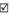 Postojeća farma svinja/živine za koju se podnosi zahtev za integrisanu dozvolu Nova farma svinja/živine Bitne izmene u radu postojeće farme svinja/živine Prestanak rada farme svinja/živine Produženje važenja dozvole za farmu svinja/živine Revizija postojeće dozvole za farmu svinja/živine Operater Naziv Adresa Broj telefona/faksa E-mail Lice i podaci za kontakt Datum upisa u registar privrednih subjekata i registarski broj Matični broj subjekta Označiti odgovarajuće polje(a) više od 40.000 mesta za živinu (b) više od 2.000 mesta za svinje (od preko 30 kg) (v) više od 750 mesta za priplodne krmače /krmače sa prasićima Broj zaposlenih u postojećem postrojenju Za nova postrojenja, planiran broj zaposlenih Ukupni troškovi, sa novim investicijama (za nova postrojenja) Vrsta životinja Projektovani broj mesta Živina (npr. tovni pilići, koke nosilje, patke, ćurke) Svinje: Krmače Svinje za tov >30 kg Vrsta dozvole Naziv, adresa i kontakt podaci nadležnog organa Datum izdavanja dozvole/odobrenja Datum isteka dozvole/odobrenja Građevinska dozvola Upotrebna dozvola Vodna dozvola Saglasnost nadležnog organa na mere zaštite od požara Ostale dozvole (nabrojati): Vrsta dozvole Naziv, adresa i kontakt podaci nadležnog organa Datum
podnošenja zahteva za izdavanje dozvole / odobrenja Status dozvole/odobrenja Građevinska dozvola Upotrebna dozvola Vodna dozvola Saglasnost nadležnog organa na mere zaštite od požara Ostale dozvole (nabrojati): BAT zahtevi utvrđeni referentnim dokumentima Referentni dokument (naziv i br. poglavlja) Usaglašenost sa BAT zahtevima (da/ne) Akcioni plan (datum usvajanja i poziv na prilog) Sirovine i pomoćni materijali Namena Količina koja se koristi (litri ili kilogrami godišnje) Količina koja se skladišti na lokaciji (u litrima ili kilogramima) Hrana za životinje Hrana za životinje Hrana za životinje Hrana za životinje Biocidi (uključujući sredstva za dezinfekciju, deratizaciju, zaštitu drveta...) Biocidi (uključujući sredstva za dezinfekciju, deratizaciju, zaštitu drveta...) Biocidi (uključujući sredstva za dezinfekciju, deratizaciju, zaštitu drveta...) Biocidi (uključujući sredstva za dezinfekciju, deratizaciju, zaštitu drveta...) Pesticidi (uključujući herbicide, fungicide, insekticide...) Pesticidi (uključujući herbicide, fungicide, insekticide...) Pesticidi (uključujući herbicide, fungicide, insekticide...) Pesticidi (uključujući herbicide, fungicide, insekticide...) Veterinarski lekovi (umesto aditiva) Veterinarski lekovi (umesto aditiva) Veterinarski lekovi (umesto aditiva) Veterinarski lekovi (umesto aditiva) Vrste prostirke (slama i sl.) Vrste prostirke (slama i sl.) Vrste prostirke (slama i sl.) Vrste prostirke (slama i sl.) Ostalo Ostalo Ostalo Ostalo Vrsta energenta koji se koristi Godišnja potrošnja Jedinica Električna energija MWh Toplotna energija (gorivo): MWhth - čvrsto gorivo (ugalj) t - čvrsto gorivo - biomasa (slama, otpad iz ratarske proizvodnje,...) t - nafta/lož ulje m3 - gas m3 - ostalo: Tipovi vodenih resursa koji se koristi (uneti naziv, broj izvora, lokaciju) Potrošnja 
(m3 na dan) Potrošnja 
(m3/god) Zahvatanje voda iz površinskih tokova reka i jezera: Zahvatanje podzemnih voda (bunari): Sakupljanje kišnice: Zahvatanje voda iz javnih vodovoda: Ostalo: Ukupna količina zahvaćene vode (maksimum) Količina vode koja se troši za napajanje životinja (maksimum) Merno mesto Merena zagađujuća materija Nivoi emisije (Opis i broj mernog 
mesta i položaj na mapi) Praškaste materije mg/Nm3 (Opis i broj mernog 
mesta i položaj na mapi) Sumpor dioksid mg/Nm3 (Opis i broj mernog 
mesta i položaj na mapi) Azotni oksidi mg/Nm3 (Opis i broj mernog 
mesta i položaj na mapi) Ugljen monoksid mg/Nm3 Merno mesto Merena zagađujuća materija Nivoi emisije (Opis i broj mernog mesta i položaj na mapi) mg/Nm3 (Opis i broj mernog mesta i položaj na mapi) mg/Nm3 (Opis i broj mernog mesta i položaj na mapi) mg/Nm3 (Opis i broj mernog mesta i položaj na mapi) mg/Nm3 Potencijalni izvor neprijatnih mirisa/prašine 1 Oznaka potencijalnog izvora na mapi Mere koje se primenjuju za suzbijanje emisije neprijatnih mirisa/prašine u vazduh Oznaka izvora emisije: Izvor emisije: Predviđen/primenjen tretman Lokacija i položaj na mapi: Naziv recipijenta: Ispuštena količina: m3/dan i m3/godišnje Temperatura °C pH Suspendovane materije mg/l Biološka potrošnja kiseonika mg/l Hemijska potrošnja kiseonika mg/l Amonijak mg/l Ukupni fosfor mg/l Ukupni neorganski azot mg/l Oznaka izvora emisije: Otpadne vode nakon tretmana Otpadne vode nakon tretmana Predviđeni tretman: Lokacija i položaj na mapi: Ispušta se u: Površinske vode Kanalizaciju/septičku jamu Otpadne vode bez tretmana Otpadne vode bez tretmana Lokacija i položaj na mapi Ispušta se u: Septičku jamu Kanalizaciju Oznaka izvora emisije: Lokacija i položaj na mapi: Identitet i udaljenost podzemne vode koji je pod rizikom (bunari, itd.) od izvora zagađenja: Identitet i udaljenost površinske vode koji je pod rizikom od izvora zagađenja POSTOJEĆI NOVI Vrsta objekta za skladištenje stajnjaka (laguna, rezervoar, plato...) Lokacija i položaj na mapi: Kapacitet (m3): Kada je skladište izgrađeno/prvi put korišćeno: Koliko često se prazni: Opisati strukturu skladišnih objekata, na primer, zemljana laguna, laguna obložena glinom, zemljana laguna sa zaštitnom folijom, zidana i omalterisana građevina, masivna betonska građevina, masivna betonska građevina armirana čeličnom armaturom, podzemna (ukopana) građevina nadzemna građevina, delimično ukopani objekat, itd: Da li je skladište projektovano, izgrađeno i opremljeno tako da garantuje nepropusnost dna /podloge i zidova: Koji materijal se koristi(o) za izgradnju dna/podloge da bi se garantovala nepropusnost: Koji materijal se koristio/će se koristiti za izgradnju zidova da bi se garantovala nepropusnost: Da li je objekat izgrađen u skladu sa svim propisima iz oblasti tehničkih standarda građevinarstva: Navesti tehničke standarde po kojima je skladište građeno/će biti građeno: Kada je poslednji put vršena provera nepropusnosti skladišta: Koji monitoring se vrši, za proveru nepropusnosti konstrukcije skladišta: Da li se vrši monitoring podzemnih/površinskih voda u blizini laguna ili drugih tankvana koje bi mogle da izazovu zagađenje: Koji je najviši nivo podzemne vode na lokaciji farme u skladu sa hidrogeološkim elaboratom o lokaciji): Da li je temelj skladišta postavljen u skladu sa podacima iz hidrogeološkog elaborata i na kojoj visini iznad nivoa podzemnih voda: Da li je skladište postavljena u skladu sa prostorno planskim zahtevima u odnosu na površinske vodotokove i na kom je udaljenju: Da li je skladište izgrađeno ili predloženo za gradnju u plavnom području: Parametar Rezultati merenja (mg/l) kao prosečna godišnja koncentracija Rezultati merenja (mg/l) kao prosečna godišnja koncentracija Rezultati merenja (mg/l) kao prosečna godišnja koncentracija Rezultati merenja (mg/l) kao prosečna godišnja koncentracija Datum: Datum: Datum: Datum: Nitrati Aktivne supstance u pesticidima, uključujući njihove relevantne metabolite, produkte degradacije i reakcija Vrsta otpada Indeksni broj 
iz Kataloga otpada Mesto nastanka otpada Proizvedena količina otpada (tona godišnje) Lokacija prerade ili odlaganja (na lokaciji, izvan postrojenja, predaja drugom operateru 1) Metoda prerade ili odlaganja 2 
(npr. reciklaža, proizvodnja energije, termički tretman, deponovanje) Opis stajnjaka Proizvedena količina (tona mesečno) Metoda prerade/korišćenja/odlaganja 
(npr. proizvodnja energije, komposta, iznošenje na sopstveno zemljište...) Ukupno dostupna površina zemljišta (ha) Iskoristiva površina zemljišta (ha) Prosečna potreba za fosforom (kg P/ha) na iskoristivom zemljištu Ukupna potreba za fosforom na farmi (kg) Prosečna potreba za azotom (kg N/ha) na iskoristivom zemljištu Ukupna potreba za azotom na farmi (kg) Ukupna količina proizvedenog tečnog stajnjaka (m3) Prosečna koncentracija fosfora (kg/m3) Prosečna koncentracija azota (kg/m3) Ukupni proizvedeni fosfor na lokaciji godišnje Ukupni proizvedeni azot na lokaciji godišnje Ukupni fosfor koji se koristi rasturanjem stajnjaka (kg) godišnje Ukupni azot koji se koristi rasturanjem stajnjaka (kg) godišnje Operater koji preuzima čvrsti/tečni stajnjak Količina predatog čvrstog/tečnog stajnjaka (t) Vrsta sporednog proizvoda Nastale količine
(tona godišnje) Način prerade (na lokaciji 
postrojenja, izvan lokacije) Lokacija mernog mesta i položaj na mapi Rezultati merenja emisije buke (dBA,15 minuta) Rezultati merenja emisije buke (dBA,15 minuta) Lokacija mernog mesta i položaj na mapi Dnevni/večernji režim Noćni režim Izvor buke Nivo snage zvuka
(Watt) Rezultati merenja emisije buke 
(dBA,15 minuta) Rezultati merenja emisije buke 
(dBA,15 minuta) Izvor buke Nivo snage zvuka
(Watt) Dnevni/večernji režim Noćni režim Novo postrojenje Rad ili bitne izmene u radu postojećeg postrojenja Prestanak aktivnosti Revizija postojeće dozvole Produženje važenja dozvole Glavna aktivnost Planirana izgradnja Planirana izgradnja Planirana izgradnja Planirani period izgradnje Planirani period puštanja u rad deponije (uključujući probni rad u skladu sa propisima iz oblasti građevinarstva) Glavna aktivnost U fazama - navesti broj faza Kapacitet faze (za koju se podnosi zahtev) ili deponije ako nije fazna izgradnja, t/dan Kapacitet faze (za koju se podnosi zahtev) ili deponije ako nije fazna izgradnja, t/god Planirani period izgradnje Planirani period puštanja u rad deponije (uključujući probni rad u skladu sa propisima iz oblasti građevinarstva) Odlaganje neopasnog otpada Odlaganje inertnog otpada Odlaganje opasnog otpada Glavna aktivnost Vrsta otpada koji se odlaže na deponiju neopasnog otpada Navesti planirani kapacitet faze odlaganja ili deponije ako nije fazna izgradnja, t/god Odlaganje neopasnog otpada Komunalni otpad Odlaganje neopasnog otpada Neopasan otpad bilo kog drugog porekla, koji ispunjava kriterijume za prihvatanje otpada na deponiji za neopasan otpad Odlaganje neopasnog otpada Stabilan, nereaktivan opasan otpad (npr. solidifikovani, vitrifikovani), koji ispunjava relevantne kriterijume za prihvatanje otpada na deponiju neopasnog otpada Naziv operatera Adresa Broj telefona E-mail Matični broj Datum registracije Odgovorno lice i podaci za kontakt Naziv postrojenja Adresa Broj telefona E-mail Odgovorno lice i podaci za kontakt Naziv i adresa vlasnika zemljišta na kome se planira obavljanje aktivnosti Naziv i adresa vlasnika objekata na deponiji Informacije o uslovima utvrđenim urbanističkim i prostornim planom Informacije o okolini na koju može uticati obavljanje aktivnosti ili udes Objekat/postrojenje Oznaka objekta (prema situacionom planu) Naziv organa koji je izdao dozvolu Naziv i broj dozvole Datum izdavanja dozvole Naziv postrojenja koji prima otpadne vode na tretman Adresa Broj telefona E-mail Politika zaštite životne sredine Da Ne Implementiran i sertifikovan sistem upravljanja kvalitetom SRPS ISO 9001 Da Ne Implementiran i sertifikovan sistem upravljanja životnom sredinom SRPS ISO 14001 Da Ne Implementiran i sertifikovan sistem upravljanja životnom sredinom EMAS Da Ne Popis internih procedura i dokumenata vezanih za zaštitu životne sredine Navesti koji dokument Uslovi za sprečavanje zagađenja zemljišta, podzemnih voda i površinskih voda radi kontrolisanog upravljanja procednih voda Uslovi za sprečavanje zagađenja vazduha radi kontrolisanog upravljanja izdvojenih deponijskih gasova Procedure za prihvatanje i odlaganje otpada na deponiju Ispitivanje otpada za odlaganje Posebno ispitivanje Provera usaglašenosti Provere na terenu - licu mesta Izuzeci kada se inertni otpad prihvata na deponiju bez ispitivanja Procedure za neprihvatanje otpada na deponiju Način i procedura rada deponije Način i procedura zatvaranja deponije Održavanje i kontrola zatvorene deponije Redni broj Uslov Usaglašenost i opis Mera unapređenja za postojeće deponije Uslovi za telo deponije Uslovi u pogledu deponijskog dna - Dno i bočne strane tela deponije treba da se sastoje od prirodne geološke barijere koja zadovoljava zahteve u vezi propustljivosti i debljine sa kombinovanim dejstvom u smislu zaštite tla, podzemnih i površinskih voda, barem jednakim sa dejstvom koje je rezultat sledećih zahteva: - deponija za opasan otpad: K≤ 1,0 x 10-9 m/s; debljina sloja ≥ 5 m; - deponija za neopasan otpad: K ≤ 1,0 x 10-9 m/s; debljina sloja ≥1 m; - deponija za inertni otpad: K ≤ 1,0 x 10-7 m/s; debljina sloja ≥1 m. Napomena: (m/s: metar/sekunda) Uslovi u pogledu procedne vode - Kada prirodna geološka barijera ne zadovoljava propisane vrednosti, ona se obezbeđuje oblaganjem deponijskog dna sintetičkim materijalima ili prirodnim mineralnim tamponom koji mora biti tako konsolidovan da se dobije ekvivalentna vrednost dna u smislu njegovih vodopropusnih svojstava. Prirodni mineralni tampon ne sme biti manji od 0,5 metara. Uslovi u pogledu površinskih, podzemnih i padavinskih voda - Na deponiji se sprovode tehnički uslovi koji obezbeđuju da površinske, podzemne i padavinske vode sa okolnih površina ili sa područja van deponije ne dolaze u kontakt sa telom deponije. Uslovi u vezi sa deponijskim gasom - Na deponiji je neophodno preduzeti odgovarajuće mere u cilju akumulacije, migracije i kontrole deponijskog gasa. Uslovi u vezi sa neprijatnim mirisima i spoljnim negativnim uticajima - Na prostoru deponije sprovode se mere za smanjenje širenja neprijatnih mirisa i prašine, smanjenje raznošenja lakih frakcija otpada vetrom, sprečavanje dolaženja ptica, insekata i štetočina u kontakt sa otpadom, smanjenje buke i smanjenje mogućnosti pojave požara Uslovi u pogledu stabilnosti - Pri odlaganju otpada na deponiji potrebno je obezbediti stabilnost mase odloženog otpada i prateće infrastrukture naročito u pogledu sprečavanja klizanja Uslovi za manipulativni plato Na ulazu u deponiju postavlja se tabla koja sadrži naziv, ime operatera deponije, klasu deponije, adrese preduzeća koja odlažu otpad, radno vreme, vrste otpada čije je odlaganje dozvoljeno i vrste otpada čije odlaganje nije dozvoljeno i druge značajne informacije. Tabla je od trajnog materijala sa neizbrisivim natpisima. Svi objekti u funkciji deponije nalaze se unutar regulacione linije, odnosno ograde deponije. Na ulazu u deponiju postavlja se objekat za kontrolu, a u cilju sprečavanja nekontrolisanog pristupa i odlaganja otpada na deponiju. Ukupan prostor deponije, ograđen je fiksnom žičanom ogradom, visine najmanje dva metra kako bi se sprečio nekontrolisan pristup ljudi i životinja. Ulaz u deponiju se zaključava van radnog vremena. Na deponiji se obezbeđuje težinsko merenje otpada. Na manipulativno opslužnom platou obezbeđuje se dovoljno veliki prostor za sprovođenje procedure prihvatanja i provere dopremljenog otpada i za parkiranje i kretanje vozila kojima je otpad dopremljen. Na manipulativno opslužnom platou obezbeđuje se dovoljno veliki prostor za privremeno skladištenje otpada koji ne ispunjava uslove za odlaganje propisane ovom uredbom. Na manipulativno opslužnom platou obezbeđuje se prostor za postrojenje za sekundarnu separaciju sirovina iz dopremljenog otpada namenjenog odlaganju. Na manipulativno opslužnom platou obezbeđuje se prostor za administrativno poslovni objekat (kancelarije, prostor za radnike, sanitarni čvor, laboratorije i dr.) i oprema se u skladu sa važećim propisima. Na manipulativno opslužnom platou obezbeđuje se prostor za objekte za održavanje i čuvanje mehanizacije. Deponija se oprema objektima za sprečavanje prenošenja nečistoća i uzročnika zaraza na javne saobraćajnice, preko vozila kojima je otpad dopremljen na deponiju Uslovi za objekat za sekundarnu separaciju otpada Na deponiji se obezbeđuje prostor za objekat za sekundarnu separaciju dopremljenog otpada u kome se vrši izdvajanje otpada koji ima upotrebnu vrednost, a u cilju obnavljanja materijalnih resursa i produženja eksploatacionog perioda deponije, kao i prostor za skladištenje izdvojene sekundarne sirovine. Prostor za objekat za sekundarnu separaciju dopremljenog otpada može se uključiti u sistem i u toku eksploatacije deponije, a kada se za to steknu uslovi. Uslovi za saobraćajnice i potrebnu infrastrukturu Deponija se povezuje na postojeću putnu mrežu pre početka njenog korišćenja. Broj pristupnih puteva utvrđuje se u skladu sa procesom rada na deponiji i brojem, veličinom i težinom vozila. Prohodnost pristupnog puta obezbeđuje se u svim vremenskim uslovima. Širina pristupnog puta ka deponiji iznosi: 1) 6 m - za naselja preko 50.000 stanovnika, i 2) ≥ 3,5 m - za naselja manja od 50.000 stanovnika pod uslovom da su obezbeđena mestimična proširenja za mimoilaženje vozila. Uspon pristupnog puta iznosi najviše 14%. Za nesmetano funkcionisanje deponije obezbeđuje se dovoljna količina pijaće vode i tehnološke vode za pranje vozila kontejnera i sl. Deponija se oprema sistemom za prihvatanje padavinskih voda, procednih voda, fekalnih i tehničkih voda. Deponija se oprema objektima i instalacijama za napajanje električnom energijom potrošača, za spoljnu rasvetu, gromobransku instalaciju, instalaciju dojave požara i eksplozije, TT i internet mreže. Uslovi za plato za postrojenje za prečišćavanje otpadnih voda Plato za postrojenje za prečišćavanje otpadnih voda postavlja se na najnižoj koti deponije i servisnih saobraćajnica i na njemu se nalaze objekti neophodni za funkcionisanje sistema za prečišćavanje otpadnih odnosno procednih voda do nivoa predviđenog za ispuštanje u recipijent u skladu sa projektno-tehničkom dokumentacijom, dozvolom, posebnim propisima o zaštiti voda i uslovima utvrđenim ovom uredbom. Uslovi za vegetacioni pojas Duž regulacione linije deponije podiže se vegetacioni zaštitni pojas u cilju sprečavanja podizanja i raznošenja lakih frakcija otpada i prašine sa deponije na veća rastojanja i smanjenja aerozagađenja, koji ujedno ima i vizuelno-estetsku ulogu, a u skladu sa posebnim propisima i uslovima nadležnih organa i institucija, kao i sa uslovima definisanim ovom uredbom. BAT zahtevi utvrđenim referentnim dokumentima Referenti dokument
(naziv)
Poglavlje Usaglašenost sa BAT zahtevima (da/ne/delimično/neprimenljivo) sa opisom Predložena mera - akcioni plan (datum usvajanja i poziv na prilog) Broj ili oznaka Naziv sirovine Namena Količina koja se koristi na godišnjem nivou Jedinica mere Način skladištenja Broj ili oznaka Naziv pomoćne sirovine Namena Količina koja se koristi na godišnjem nivou Jedinica mere Način skladištenja Indeksni broj otpada Naziv otpada Namena Količina koja se koristi na godišnjem nivou Jedinica mere Način skladištenja Broj ili oznaka Hemikalija CAS broj Namena Količina koja se koristi na godišnjem nivou Jedinica mere Klasa i kategorija opasnosti Način skladištenja Oznaka rezervoara Hemikalija/gorivo koje se skladišti Kapacitet rezervoara Mere u slučaju curenja Datum poslednje provere od strane ovlašćenog lica (priložiti izveštaj) Vrsta goriva Jedinica mere Količina koja se koristi na godišnjem nivou Namena Snabdevač Količina koja se koristi na godišnjem nivou Jedinica mere Proces proizvodnje Zagrevanje objekata Druge namene Namena Električna energija (kWh/godišnje) Obavljanje aktivnosti (npr. linija za separaciju) Osvetljenje Hlađenje Zagrevanje Ventilacija Druge potrebe Ukupno Vodni izvori i vrste korišćenja Potrošnja vode u m3/godišnje Čišćenje Sanitarna voda Druge namene Spoljno snabdevanje (gradski vodovod) Sopstveni bunari Površinska voda Drugo - navesti druge izvore Ukupno Stacionarni izvor (oznaka emitera) Lokacija emitera (geografske koordinate) Vrsta goriva Toplotna snaga u kW Visina emitera u m Zagađujuće materije Radni časovi godišnje Stepen iskorišćenja Uređaj za prečišćavanje E1 npr. prirodni gas Emiter (oznaka emitera) Zagađujuće materije* Jedinica mere Izmerena vrednost (prvo merenje)* Izmerena vrednost (drugo merenje)* GVE E1 npr. SO2 E1 NOx E1 Praškaste materije E1 CO E2 E2 E2 E2 Stacionarni izvor (oznaka emitera) Lokacija emitera (geografske koordinate) Proces Visina emitera u m Zagađujuće materije Radni časovi godišnje Maseni protok Jedinica mere masenog protoka Uređaj za prečišćavanje E1 Emiter (oznaka emitera) Zagađujuće materije* Jedinica mere Izmerena vrednost (prvo merenje)* Izmerena vrednost (drugo merenje)* GVE E1 E1 E1 E1 E2 E2 E2 E2 Oznaka bio trna Parametar Jedinica mere Izmerena vrednost po mesecima godišnje Izmerena vrednost po mesecima godišnje Izmerena vrednost po mesecima godišnje Izmerena vrednost po mesecima godišnje Izmerena vrednost po mesecima godišnje Izmerena vrednost po mesecima godišnje Izmerena vrednost po mesecima godišnje Izmerena vrednost po mesecima godišnje Izmerena vrednost po mesecima godišnje Izmerena vrednost po mesecima godišnje Izmerena vrednost po mesecima godišnje Izmerena vrednost po mesecima godišnje Oznaka bio trna Parametar Jedinica mere 1 2 3 4 5 6 7 8 9 10 11 12 BT 1 CH4 BT 1 CO2 BT 1 O2 BT 1 H2S BT 1 H2 BT 2 CH4 BT 2 CO2 BT 2 O2 BT 2 H2S BT 2 H2 Parametar Jedinica mere Učestalost merenja Izmerena vrednost Količina padavina Temperatura (min, max, u 14:00) Brzina i smer vazdušnih strujanja Isparavanje Atmosferska vlažnost (u 14:00) Vrsta otpadne vode Mesto nastajanja Jedinica mere Količine na godišnjem nivou Način tretmana Mesto ispuštanja sa geografskim koordinatama Procedne vode Procesne otpadne vode Sanitarno-fekalne otpadne vodne Atmosferske vode Ostalo - navesti Ukupno Naziv i lokacija mesta ispuštanja Geografske koordinate postrojenja kome se predaju otpadne vode na tretman Naziv operatera i vrsta postrojenja za tretman otpadnih voda Godišnja količina otpadnih voda koja se predaje na tretman drugom operateru Učestalost predaje na tretman Mesto ispuštanja Jedinica mere Zapremina procedne vode po mesecima godišnje Zapremina procedne vode po mesecima godišnje Zapremina procedne vode po mesecima godišnje Zapremina procedne vode po mesecima godišnje Zapremina procedne vode po mesecima godišnje Zapremina procedne vode po mesecima godišnje Zapremina procedne vode po mesecima godišnje Zapremina procedne vode po mesecima godišnje Zapremina procedne vode po mesecima godišnje Zapremina procedne vode po mesecima godišnje Zapremina procedne vode po mesecima godišnje Zapremina procedne vode po mesecima godišnje Mesto ispuštanja Jedinica mere 1 2 3 4 5 6 7 8 9 10 11 12 Mesto ispuštanja procedne vode Zagađujuće materije Jedinica mere Izmerene vrednosti (kvartalno) Izmerene vrednosti (kvartalno) Izmerene vrednosti (kvartalno) Izmerene vrednosti (kvartalno) Mesto ispuštanja procedne vode Zagađujuće materije Jedinica mere 1 2 3 4 Ispitivani parametri Jedinica mere Izmerena vrednost (prvo merenje) Izmerena vrednost (drugo merenje) Izmerena vrednost (treće merenje) Izmerena vrednost (četvrto merenje) GVE Temperatura pH Suspendovane čestice Biohemijska potrošnja kiseonika (BPK5) Hemijska potrošnja kiseonika (HPK) Amonijak izražen preko azota (NH4-N) Ukupni neorganski azot
(NH4-N, NO3-N, NO2-N) Ukupni fosfor Ispitivani parametri Jedinica mere Izmerena vrednost pre ispuštanja (prvo merenje) Izmerena vrednost posle ispuštanja (prvo merenje) Izmerena vrednost pre ispuštanja (drugo merenje) Izmerena vrednost posle ispuštanja (drugo merenje) Temperatura pH Suspendovane čestice Biohemijska potrošnja kiseonika (BPK5) Hemijska potrošnja kiseonika (HPK) Amonijak izražen preko azota (NH4-N) Ukupni neorganski azot
(NH4-N, NO3-N, NO2-N) Ukupni fosfor Pijezometar Zagađujuća materija Nivo podzemnih voda Učestalost merenja Rezultat merenja P1 P1 P2 P2 Redni broj Naziv lokacije uzorkovanja Geografske koordinate za svaki uzorak i dubina uzorkovanja Ispitivani parametri i rezultati analize 1. 2. 3. Vrsta otpada Mesto generisanja otpada Indeksni broj iz kataloga otpada Ponovno iskorišćenje/deponovanje Količina koja se generiše na godišnjem nivou Jedinica mere Akumulatori 16 06 01* R Vrsta otpada Mesto generisanja otpada Indeksni broj iz kataloga otpada Ponovno iskorišćenje/deponovanje Količina godišnje Jedinica mere Otpadni papir i karton 20 01 01 R Redni broj Naziv lokacije mernog mesta Geografske koordinate za svako merno mesto Nivo buke u dB
Dan i veče Nivo buke u dB
Noć GVE, dB 1. 2. 3. Plan zaštite od udesa (saglasnost daje Ministarstvo unutrašnjih poslova, u daljem tekstu: MUP) Da Ne Politika prevencije udesa (Seveso nižeg reda) Da Ne Izveštaj o bezbednosti i Plan zaštite od udesa (Seveso višeg reda) Da Ne Akt izdat od strane MUP u vezi zaštite od požara Da Ne 